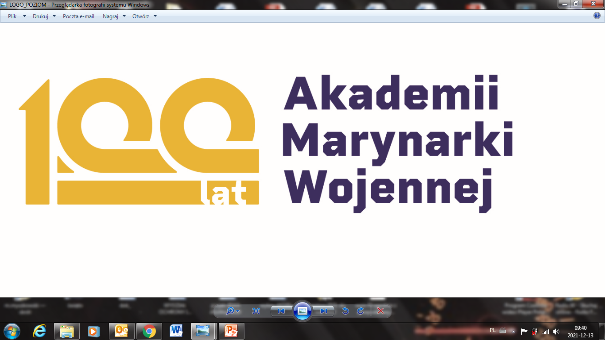 Postępowanie o udzielenie zamówienia prowadzone jest w trybie podstawowym na podstawie art. 275 pkt 1 ustawy z dnia 11 września 2019 r. - Prawo zamówień publicznych oraz zgodnie z wymogami określonymi w niniejszej Specyfikacji Warunków Zamówienia, zwanej dalej „SWZ”.Zamawiający nie przewiduje negocjacji.Wspólny Słownik Zamówień (CPV):część I i II:   	CPV – 33196200-2 Sprzęt dla osób niepełnosprawnychPrzedmiotem zamówienia jest: część I – Lupy elektroniczne, program powiększający i czytający ekran, przenośny powiększalnik wideo, drukarka Brailowska, Tablice interaktywne; część II  – Pętle induktofoniczne, pętle indukcyjne, przenośna pętla wielkopowierzchniowa, ładowarka 12- portowa.   Zamówienie zostanie zrealizowane z: Projektu nr POWR.03.05.00-00-A036/19   „Akademia Marynarki Wojennej dostępna dla osób z niepełnosprawnościami” Część I:Zadanie 3,   Podzadanie 26 Zadanie 13, Podzadanie 82Zadanie 13, Podzadanie 83Zadanie 13, Podzadanie 85Zadanie 3, Podzadanie 22Część II:Zadanie 3, Podzadanie 27Zadanie 3, Podzadanie 28Zadanie 3, Podzadanie 29Zadanie 3, Podzadanie 30Zamawiający informuje, że podstawą do wstępu cudzoziemców na teren Akademii przed przystąpieniem do realizacji umowy jest otrzymanie pozwolenia jednorazowego na wjazd 
w wyniku uzyskania pozytywnej opinii Dyrektora Zarządu Operacyjnego Służby Kontrwywiadu Wojskowego poprzez Szefa Agencji Bezpieczeństwa Wewnętrznego lub otrzymanie jednorazowego pozwolenia wydanego przez Dowództwo Generalne Rodzajów Sił Zbrojonych (wymóg uzyskania zgody SKW zgodnie z zasadami wynikającymi z decyzji nr 19/MON Ministra Obrony Narodowej z dnia 24.01.2017r. w sprawie organizowania współpracy międzynarodowej w resorcie obrony narodowej (Dz. Urz. MON poz. 18). Zamawiający zastrzega, że procedura wyrażenia zgody na realizację umowy przez pracowników nieposiadających obywatelstwa polskiego może potrwać około miesiąca.Z powyższego Wykonawcy nie przysługują żadne roszczenia związane ze zmianą terminu wykonania przedmiotu zamówienia.Wykonawca przed przystąpieniem do realizacji Umowy zapozna się z procedurami wstępu na teren Akademii Marynarki Wojennej obowiązujących u Zamawiającego.Termin realizacji zamówienia dla części I i II:                                                 21 dni od dnia zawarcia umowy. Termin realizacji montażu i przeszkolenia 7 dni roboczych od daty dostawy sprzętu.Zamawiający wymaga, aby wybrany Wykonawca zawarł z nim umowę na warunkach określonych w projekcie umowy stanowiącym załącznik nr 3 do SWZ.Zamawiający zastrzega sobie, iż ostateczna treść umowy w stosunku do projektu umowy może ulec zmianie, jednakże wyłącznie w przypadku, gdy zmiana ta nie jest istotna w rozumieniu art. 454 ustawy Prawo Zamówień Publicznych i w zakresie przewidzianym w treści projektu umowy, zgodnie z art. 455 ust. 1 ustawy Prawo Zamówień Publicznych.Zamawiający, zgodnie z art. 455 ust. 1 ustawy Prawo Zamówień Publicznych, przewiduje możliwość dokonania zmian postanowień zawartej umowy w sprawie zamówienia publicznego, 
w sposób i na warunkach określonych w projekcie umowy dla część I i II: § 9 ust. 4.Postępowanie prowadzone jest w języku polskim w formie elektronicznej za pośrednictwem platformy zakupowej (dalej jako „Platforma”) pod adresem: https://platformazakupowa.pl/W celu skrócenia czasu udzielenia odpowiedzi na pytania preferuje się, aby komunikacja między Zamawiającym a Wykonawcami, w tym wszelkie oświadczenia, wnioski, zawiadomienia oraz informacje, przekazywane były w formie elektronicznej za pośrednictwem platformazakupowa.pl 
i formularza „Wyślij wiadomość do Zamawiającego”. Za datę przekazania (wpływu) oświadczeń, wniosków, zawiadomień oraz informacji przyjmuje się datę ich przesłania za pośrednictwem platformazakupowa.pl poprzez kliknięcie przycisku „Wyślij wiadomość do Zamawiającego”, po których pojawi się komunikat, że wiadomość została wysłana do Zamawiającego.Zamawiający będzie przekazywał wykonawcom informacje w formie elektronicznej za pośrednictwem platformazakupowa.pl. Informacje dotyczące odpowiedzi na pytania, zmiany specyfikacji, zmiany terminu składania i otwarcia ofert Zamawiający będzie zamieszczał na platformie w sekcji “Komunikaty”. Korespondencja, której zgodnie z obowiązującymi przepisami adresatem jest konkretny Wykonawca, będzie przekazywana w formie elektronicznej za pośrednictwem platformazakupowa.pl do konkretnego Wykonawcy.Wykonawca jako podmiot profesjonalny ma obowiązek sprawdzania komunikatów i wiadomości bezpośrednio na platformazakupowa.pl przesłanych przez Zamawiającego, gdyż system powiadomień może ulec awarii lub powiadomienie może trafić do folderu SPAM.Zamawiający, zgodnie z art. 67 ustawy Prawo Zamówień Publicznych, określa wymagania techniczne i organizacyjne sporządzania, wysyłania i odbierania korespondencji elektronicznej, tj.:stały dostęp do sieci Internet o gwarantowanej przepustowości nie mniejszej niż 512 kb/s,komputer klasy PC lub MAC o następującej konfiguracji: pamięć RAM min. 2 GB, procesor Intel Pentium IV 2 GHZ lub nowszy, jeden z systemów operacyjnych - MS Windows wersja 7, Mac Os x 10.4, Linux, lub ich nowsze wersje,zainstalowana dowolna przeglądarka internetowa, w przypadku Internet Explorer minimalnie wersja 10.0, włączona obsługa JavaScript,zainstalowany program Adobe Acrobat Reader lub inny obsługujący format plików .pdf,Platformazakupowa.pl działa według standardu przyjętego w komunikacji sieciowej - kodowanie UTF8,Oznaczenie czasu odbioru danych przez platformę zakupową stanowi datę oraz dokładny czas (hh:mm:ss) generowany wg. czasu lokalnego serwera synchronizowanego z zegarem Głównego Urzędu Miar.Wykonawca, przystępując do niniejszego postępowania o udzielenie zamówienia publicznego:akceptuje warunki korzystania z platformazakupowa.pl określone w Regulaminie zamieszczonym na stronie internetowej pod linkiem  w zakładce „Regulamin" oraz uznaje go za wiążący,zapoznał i stosuje się do Instrukcji składania ofert/wniosków dostępnej pod linkiem. Zamawiający nie ponosi odpowiedzialności za złożenie oferty w sposób niezgodny z Instrukcją korzystania z platformazakupowa.pl, w szczególności za sytuację, gdy Zamawiający zapozna się z treścią oferty przed upływem terminu otwarcia ofert (np. złożenie oferty w zakładce „Wyślij wiadomość do Zamawiającego”).Taka oferta zostanie uznana przez Zamawiającego za ofertę handlową i nie będzie brana pod uwagę w przedmiotowym postępowaniu ponieważ nie został spełniony obowiązek określony w art. 221 Ustawy Prawo Zamówień Publicznych.Zamawiający informuje, że instrukcje korzystania z platformazakupowa.pl dotyczące 
w szczególności logowania, składania wniosków o wyjaśnienie treści SWZ, składania ofert oraz innych czynności podejmowanych w niniejszym postępowaniu przy użyciu platformazakupowa.pl znajdują się w zakładce „Instrukcje dla Wykonawców" na stronie internetowej pod adresem: https://platformazakupowa.pl/strona/45-instrukcjeZamawiający nie przewiduje sposobu komunikowania się z Wykonawcami w inny sposób niż przy użyciu środków komunikacji elektronicznej, wskazanych w SWZ.Nie dotyczy.Wykonawca jest związany złożoną ofertą od dnia upływu terminu składania ofert do dnia 06.08.2022 r. W przypadku gdy wybór najkorzystniejszej oferty nie nastąpi przed upływem terminu związania ofertą określonego w SWZ, Zamawiający przed upływem terminu związania ofertą zwraca się jednokrotnie do Wykonawców o wyrażenie zgody na przedłużenie tego terminu o wskazywany przez niego okres, nie dłuższy niż 30 dni.Przedłużenie terminu związania ofertą, o którym mowa w ust. 2, wymaga złożenia przez Wykonawcę pisemnego oświadczenia o wyrażeniu zgody na przedłużenie terminu związania ofertą.Oferta, wniosek oraz przedmiotowe środki dowodowe (jeżeli były wymagane) składane elektronicznie muszą zostać podpisane elektronicznym kwalifikowanym podpisem lub podpisem zaufanym lub podpisem osobistym. W procesie składania oferty, wniosku w tym przedmiotowych środków dowodowych na platformie, kwalifikowany podpis elektroniczny Wykonawca może złożyć bezpośrednio na dokumencie, który następnie przesyła do systemu przez platformazakupowa.pl oraz dodatkowo dla całego pakietu dokumentów w kroku 2 Formularza składania oferty lub wniosku (po kliknięciu w przycisk Przejdź do podsumowania).Poświadczenia za zgodność z oryginałem dokonuje odpowiednio Wykonawca, podmiot, na którego zdolnościach lub sytuacji polega Wykonawca, Wykonawcy wspólnie ubiegający się 
o udzielenie zamówienia publicznego albo podwykonawca, w zakresie dokumentów, które każdego z nich dotyczą. Poprzez oryginał należy rozumieć dokument podpisany kwalifikowanym podpisem elektronicznym lub podpisem zaufanym lub podpisem osobistym przez osobę/osoby upoważnioną/upoważnione. Poświadczenie za zgodność z oryginałem następuje w formie elektronicznej podpisane kwalifikowanym podpisem elektronicznym lub podpisem zaufanym lub podpisem osobistym przez osobę/osoby upoważnioną/upoważnione. Oferta musi być:sporządzona na podstawie załączników niniejszej SWZ w języku polskim,złożona przy użyciu środków komunikacji elektronicznej tzn. za pośrednictwem platformazakupowa.pl,podpisana kwalifikowanym podpisem elektronicznym lub podpisem zaufanym lub podpisem osobistym przez osobę upoważnioną.Podpisy kwalifikowane wykorzystywane przez wykonawców do podpisywania wszelkich plików muszą spełniać “Rozporządzenie Parlamentu Europejskiego i Rady w sprawie identyfikacji elektronicznej i usług zaufania w odniesieniu do transakcji elektronicznych na rynku wewnętrznym (eIDAS) (UE) nr 910/2014 - od 1 lipca 2016 roku”.W przypadku wykorzystania formatu podpisu XAdES zewnętrzny Zamawiający wymaga dołączenia odpowiedniej ilości plików, czyli podpisywanych plików z danymi oraz plików XAdES.Zgodnie z art. 18 ust. 3 ustawy Prawo zamówień publicznych, nie ujawnia się informacji stanowiących tajemnicę przedsiębiorstwa, w rozumieniu przepisów o zwalczaniu nieuczciwej konkurencji, jeżeli Wykonawca, wraz z przekazaniem takich informacji, zastrzegł, że nie mogą być one udostępniane oraz wykazał, że zastrzeżone informacje stanowią tajemnicę przedsiębiorstwa. Wykonawca nie może zastrzec informacji, o których mowa w art. 222 ust. 5 ustawy Prawo zamówień publicznych. Na platformie w formularzu składania oferty znajduje się miejsce wyznaczone do dołączenia części oferty stanowiącej tajemnicę przedsiębiorstwa.Wykonawca, za pośrednictwem platformazakupowa.pl może przed upływem terminu do składania ofert zmienić lub wycofać ofertę. Sposób dokonywania zmiany lub wycofania oferty zamieszczono w instrukcji zamieszczonej na stronie internetowej pod adresem:https://platformazakupowa.pl/strona/45-instrukcjeKażdy z wykonawców może złożyć tylko jedną ofertę. Złożenie większej liczby ofert lub oferty zawierającej propozycje wariantowe spowoduje, że podlegać będzie odrzuceniu.Ceny oferty muszą zawierać wszystkie koszty, jakie musi ponieść Wykonawca, aby zrealizować zamówienie z najwyższą starannością.Opatrzenie pliku zawierającego skompresowane dane kwalifikowanym podpisem elektronicznym jest jednoznaczne z podpisaniem oryginału dokumentu, z wyjątkiem kopii poświadczonych odpowiednio przez innego Wykonawcę ubiegającego się wspólnie z nim o udzielenie zamówienia, przez podmiot, na którego zdolnościach lub sytuacji polega Wykonawca, albo przez Podwykonawcę.Maksymalny rozmiar jednego pliku przesyłanego za pośrednictwem dedykowanych formularzy do: złożenia, zmiany, wycofania oferty wynosi 150 MB, natomiast przy komunikacji wielkość pliku to maksymalnie 500 MB.Formaty plików wykorzystywanych przez wykonawców powinny być zgodne 
z “OBWIESZCZENIEM PREZESA RADY MINISTRÓW z dnia 9 listopada 2017 r. w sprawie ogłoszenia jednolitego tekstu rozporządzenia Rady Ministrów w sprawie Krajowych Ram Interoperacyjności, minimalnych wymagań dla rejestrów publicznych i wymiany informacji 
w postaci elektronicznej oraz minimalnych wymagań dla systemów teleinformatycznych”.Zalecenia:Zamawiający rekomenduje wykorzystanie formatów: .pdf .doc .xls .jpg (.jpeg) ze szczególnym wskazaniem na .pdfW celu ewentualnej kompresji danych Zamawiający rekomenduje wykorzystanie jednego 
z formatów:.zip .7ZWśród formatów powszechnych a NIE występujących w rozporządzeniu występują: .rar .gif .bmp .numbers .pages. Dokumenty złożone w takich plikach zostaną uznane za złożone nieskutecznie.Zamawiający zwraca uwagę na ograniczenia wielkości plików podpisywanych profilem zaufanym, który wynosi max 10MB, oraz na ograniczenie wielkości plików podpisywanych 
w aplikacji eDoApp służącej do składania podpisu osobistego, który wynosi max 5MB.Ze względu na niskie ryzyko naruszenia integralności pliku oraz łatwiejszą weryfikację podpisu, Zamawiający zaleca, w miarę możliwości, przekonwertowanie plików składających się na ofertę na format .pdf  i opatrzenie ich podpisem kwalifikowanym PAdES. Pliki w innych formatach niż PDF zaleca się opatrzyć zewnętrznym podpisem XAdES. Wykonawca powinien pamiętać, aby plik z podpisem przekazywać łącznie z dokumentem podpisywanym.Zamawiający zaleca aby w przypadku podpisywania pliku przez kilka osób, stosować podpisy tego samego rodzaju. Podpisywanie różnymi rodzajami podpisów np. osobistym 
i kwalifikowanym może doprowadzić do problemów w weryfikacji plików. Zamawiający zaleca, aby Wykonawca z odpowiednim wyprzedzeniem przetestował możliwość prawidłowego wykorzystania wybranej metody podpisania plików oferty.Zaleca się, aby komunikacja z Wykonawcami odbywała się tylko na Platformie za pośrednictwem formularza “Wyślij wiadomość do Zamawiającego”, nie za pośrednictwem adresu email.Osobą składającą ofertę powinna być osoba kontaktowa podawana w dokumentacji.Ofertę należy przygotować z należytą starannością dla podmiotu ubiegającego się o udzielenie zamówienia publicznego i zachowaniem odpowiedniego odstępu czasu do zakończenia przyjmowania ofert/wniosków. Sugerujemy złożenie oferty na kilka godzin przed terminem składania ofert/wniosków.Podczas podpisywania plików zaleca się stosowanie algorytmu skrótu SHA2 zamiast SHA1.  Jeśli Wykonawca pakuje dokumenty np. w plik ZIP zalecamy wcześniejsze podpisanie każdego ze skompresowanych plików. Zamawiający rekomenduje wykorzystanie podpisu z kwalifikowanym znacznikiem czasu.Zamawiający zaleca aby nie wprowadzać jakichkolwiek zmian w plikach po podpisaniu ich podpisem kwalifikowanym. Może to skutkować naruszeniem integralności plików co równoważne będzie z koniecznością odrzucenia oferty w postępowaniu.Dokumenty stanowiące ofertę (dotyczy wszystkich części), które należy złożyć:Formularz ofertowy- sporządzony według wzoru (załącznik nr 1).Oświadczenie Wykonawcy o niepodleganiu wykluczeniu z postępowania – w przypadku wspólnego ubiegania się o zamówienie przez Wykonawców, oświadczenie o niepodleganiu wykluczeniu składa każdy z Wykonawców - sporządzony według wzoru (załącznik nr 5).Pełnomocnictwo upoważniające do złożenia oferty, o ile ofertę składa pełnomocnik;Pełnomocnictwo dla pełnomocnika do reprezentowania w postępowaniu Wykonawców wspólnie ubiegających się o udzielenie zamówienia - dotyczy ofert składanych przez Wykonawców wspólnie ubiegających się o udzielenie zamówienia – jeżeli dotyczy;Oświadczenie o którym mowa w art. 117 ust 4 (załącznik nr 6) – jeżeli dotyczy.Oświadczenie RODO - sporządzone według wzoru (załącznik nr 7).Dokumenty i oświadczenia (dotyczy wszystkich części), które Wykonawca będzie zobowiązany złożyć na wezwanie Zamawiającego, którego oferta została najwyżej oceniona. Zamawiający wezwie wykonawcę, do złożenia w wyznaczonym terminie, nie krótszym niż 5 dni od dnia wezwania, aktualnych na dzień złożenia oświadczenia o braku podstaw do wykluczenia i następujących podmiotowych środków dowodowych:Oświadczenie o przynależności bądź braku przynależności do grupy kapitałowej (załącznik nr 4)Oświadczenie o aktualności informacji (załącznik nr 8)Oferta, oświadczenie o niepodleganiu wykluczeniu z udziału w postępowaniu muszą być złożone 
w oryginale.Pełnomocnictwo do złożenia oferty musi być złożone w oryginale w takiej samej formie, jak składana oferta (t.j. w formie elektronicznej lub postaci elektronicznej opatrzonej podpisem zaufanym lub podpisem osobistym). Dopuszcza się także złożenie elektronicznej kopii (skanu) pełnomocnictwa sporządzonego uprzednio w formie pisemnej, w formie elektronicznego poświadczenia sporządzonego stosownie do art. 97 § 2 ustawy z dnia 14 lutego 1991 r. - Prawo 
o notariacie (t.j. Dz.U.2020.1192 z późn.zm.), które to poświadczenie notariusz opatruje kwalifikowanym podpisem elektronicznym, bądź też poprzez opatrzenie skanu pełnomocnictwa sporządzonego uprzednio w formie pisemnej kwalifikowanym podpisem, podpisem zaufanym lub podpisem osobistym mocodawcy. Elektroniczna kopia pełnomocnictwa nie może być uwierzytelniona przez upełnomocnionego.Jeżeli Wykonawca nie złoży przedmiotowych środków dowodowych lub złożone przedmiotowe środki dowodowe będą niekompletne, Zamawiający wezwie do ich złożenia lub uzupełnienia 
w wyznaczonym terminie.Postanowień ust. 18 nie stosuje się, jeżeli przedmiotowy środek dowodowy służy potwierdzaniu zgodności z cechami lub kryteriami określonymi w opisie kryteriów oceny ofert lub, pomimo złożenia przedmiotowego środka dowodowego, oferta podlega odrzuceniu albo zachodzą przesłanki unieważnienia postępowania.Oferty składane wspólnie (konsorcjum, spółka cywilna itp.). Wykonawcy mogą wspólnie ubiegać się o udzielenie zamówienia. Wykonawcy składający ofertę wspólną ustanawiają pełnomocnika do reprezentowania ich 
w postępowaniu o udzielenie zamówienia albo reprezentowania w postępowaniu i zawarcia umowy.Do oferty wspólnej Wykonawcy dołączają pełnomocnictwo. Pełnomocnik pozostaje w kontakcie z Zamawiającym w toku postępowania i do niego Zamawiający kieruje informacje, korespondencję, itp.Oferta wspólna, składana przez dwóch lub więcej Wykonawców, powinna spełniać następujące wymagania:oferta wspólna powinna być sporządzona zgodnie z SWZ;sposób składania dokumentów w ofercie wspólnej:dokumenty, dotyczące własnej firmy, takie jak np.: oświadczenie o braku podstaw do wykluczenia składa każdy z Wykonawców składających ofertę wspólną we własnym imieniu;dokumenty wspólne takie jak np.: formularz ofertowy, formularz cenowy, dokumenty podmiotowe i przedmiotowe składa pełnomocnik Wykonawców w imieniu wszystkich Wykonawców składających ofertę wspólną;kopie dokumentów dotyczących każdego z Wykonawców składających ofertę wspólną muszą być poświadczone za zgodność z oryginałem przez osobę lub osoby upoważnione do reprezentowania tych Wykonawców.Przed podpisaniem umowy (w przypadku wygrania postępowania) Wykonawcy składający ofertę wspólną będą mieli obowiązek przedstawić Zamawiającemu umowę konsorcjum, zawierającą, co najmniej:zobowiązanie do realizacji wspólnego przedsięwzięcia gospodarczego obejmującego swoim zakresem realizację przedmiotu zamówienia,określenie zakresu działania poszczególnych stron umowy,czas obowiązywania umowy, który nie może być krótszy, niż okres obejmujący realizację zamówienia oraz czas trwania gwarancji jakości i rękojmi.Ofertę wraz z wymaganymi dokumentami należy umieścić na platformazakupowa.pl pod adresem: https://platformazakupowa.pl/ w myśl Ustawy z dnia 11.09.2019 r. - Prawo zamówień publicznych na stronie internetowej prowadzonego postępowania do dnia 07.07.2022 r. o godz. 09:00Do oferty należy dołączyć wszystkie wymagane w SWZ dokumenty.Po wypełnieniu Formularza składania oferty lub wniosku i dołączenia wszystkich wymaganych załączników należy kliknąć przycisk „Przejdź do podsumowania”.Oferta lub wniosek składana elektronicznie musi zostać podpisana elektronicznym podpisem kwalifikowanym, podpisem zaufanym lub podpisem osobistym. W procesie składania oferty za pośrednictwem platformazakupowa.pl, Wykonawca powinien złożyć podpis bezpośrednio na dokumentach przesłanych za pośrednictwem platformazakupowa.pl. Zalecamy stosowanie podpisu na każdym załączonym pliku osobno, w szczególności wskazanych w art. 63 ust. 1 oraz ust. 2 ustawy Prawo zamówień publicznych, gdzie zaznaczono, iż oferty, wnioski o dopuszczenie do udziału w postępowaniu oraz oświadczenie, o którym mowa w art. 125 ust. 1 tej ustawy sporządza się, pod rygorem nieważności, w postaci lub formie elektronicznej i opatruje się odpowiednio 
w odniesieniu do wartości postępowania kwalifikowanym podpisem elektronicznym, podpisem zaufanym lub podpisem osobistym.Za datę złożenia oferty przyjmuje się datę jej przekazania w systemie (platformie) w drugim kroku składania oferty poprzez kliknięcie przycisku “Złóż ofertę” i wyświetlenie się komunikatu, że oferta została zaszyfrowana i złożona.Szczegółowa instrukcja dla Wykonawców dotycząca złożenia, zmiany i wycofania oferty znajduje się na stronie internetowej pod adresem: https://platformazakupowa.pl/strona/45-instrukcjeWykonawca po upływie terminu do składania ofert nie może wycofać złożonej oferty.Otwarcie ofert nastąpi niezwłocznie po upływie terminu składania ofert, tj. 07.07.2021 r. o godz. 09:15 Jeżeli otwarcie ofert następuje przy użyciu systemu teleinformatycznego, w przypadku awarii tego systemu, która powoduje brak możliwości otwarcia ofert w terminie określonym przez Zamawiającego, otwarcie ofert następuje niezwłocznie po usunięciu awarii.Zamawiający poinformuje o zmianie terminu otwarcia ofert na stronie internetowej prowadzonego postępowania. Zamawiający, najpóźniej przed otwarciem ofert, udostępnia na stronie internetowej prowadzonego postępowania informację o kwocie, jaką zamierza przeznaczyć na sfinansowanie zamówienia.Otwarcie ofert jest niejawne.Zamawiający, niezwłocznie po otwarciu ofert, udostępnia na stronie internetowej prowadzonego postępowania informacje o:1) nazwach albo imionach i nazwiskach oraz siedzibach lub miejscach prowadzonej działalności gospodarczej albo miejscach zamieszkania wykonawców, których oferty zostały otwarte;2) cenach lub kosztach zawartych w ofertach.Informacja zostanie opublikowana na stronie postępowania na platformazakupowa.pl w sekcji ,,Komunikaty” .W przypadku ofert, które podlegają negocjacjom, Zamawiający udostępnia informacje, o których mowa w ust. 6 pkt 2, niezwłocznie po otwarciu ofert ostatecznych albo unieważnieniu postępowania.Zgodnie z Ustawą Prawo Zamówień Publicznych Zamawiający nie ma obowiązku przeprowadzania jawnej sesji z otwarcia ofert, z udziałem wykonawców lub transmitowania sesji otwarcia za pośrednictwem elektronicznych narzędzi do przekazu wideo on-line a ma jedynie takie uprawnienie.Z postępowania o udzielenie zamówienia wyklucza się Wykonawców, w stosunku do których zachodzi którakolwiek z okoliczności wskazanych:w art. 108 ust. 1 pkt 1 - 6 ustawy;w art. 109 ust. 1 pkt 1 i od 3 do10 ustawy, tj.:Z postępowania o udzielenie zamówienia zamawiający może wykluczyć wykonawcę: który naruszył obowiązki dotyczące płatności podatków, opłat lub składek na ubezpieczenia społeczne lub zdrowotne, z wyjątkiem przypadku, o którym mowa w art. 108 ust. 1 pkt 3, chyba że wykonawca odpowiednio przed upływem terminu do składania wniosków o dopuszczenie do udziału w postępowaniu albo przed upływem terminu składania ofert dokonał płatności należnych podatków, opłat lub składek na ubezpieczenia społeczne lub zdrowotne wraz z odsetkami lub grzywnami lub zawarł wiążące porozumienie w sprawie spłaty tych należności; który naruszył obowiązki w dziedzinie ochrony środowiska, prawa socjalnego lub prawa pracy: będącego osobą fizyczną skazanego prawomocnie za przestępstwo przeciwko środowisku, 
o którym mowa w rozdziale XXII Kodeksu karnego lub za przestępstwo przeciwko prawom osób wykonujących pracę zarobkową, o którym mowa w rozdziale XXVIII Kodeksu karnego, lub za odpowiedni czyn zabroniony określony w przepisach prawa obcego, będącego osobą fizyczną prawomocnie skazanego ukaranego za wykroczenie przeciwko 
prawom pracownika lub wykroczenie przeciwko środowisku, jeżeli za jego popełnienie wymierzono karę aresztu, ograniczenia wolności lub karę grzywny, wobec którego wydano ostateczną decyzję administracyjną o naruszeniu obowiązków 
wynikających z prawa ochrony środowiska, prawa pracy lub przepisów o zabezpieczeniu społecznym, jeżeli wymierzono tą decyzją karę pieniężną; jeżeli urzędującego członka jego organu zarządzającego lub nadzorczego, wspólnika spółki 
w spółce jawnej lub partnerskiej albo komplementariusza w spółce komandytowej lub komandytowo-akcyjnej lub prokurenta prawomocnie skazano za przestępstwo lub ukarano za wykroczenie, o którym mowa w pkt 2 lit. a lub b; w stosunku do którego otwarto likwidację, ogłoszono upadłość, którego aktywami zarządza likwidator lub sąd, zawarł układ z wierzycielami, którego działalność gospodarcza jest zawieszona albo znajduje się on w innej tego rodzaju sytuacji wynikającej z podobnej procedury przewidzianej w przepisach miejsca wszczęcia tej procedury;który w sposób zawiniony poważnie naruszył obowiązki zawodowe, co podważa jego uczciwość, w szczególności gdy wykonawca w wyniku zamierzonego działania lub rażącego niedbalstwa nie wykonał lub nienależycie wykonał zamówienie, co zamawiający jest w stanie wykazać za pomocą stosownych dowodów; jeżeli występuje konflikt interesów w rozumieniu art. 56 ust. 2, którego nie można skutecznie wy-eliminować w inny sposób niż przez wykluczenie wykonawcy; który, z przyczyn leżących po jego stronie, w znacznym stopniu lub zakresie nie wykonał lub nie-należycie wykonał albo długotrwale nienależycie wykonywał istotne zobowiązanie wynikające 
z wcześniejszej umowy w sprawie zamówienia publicznego lub umowy koncesji, co doprowadziło do wypowiedzenia lub odstąpienia od umowy, odszkodowania, wykonania zastępczego lub realizacji uprawnień z tytułu rękojmi za wady; który w wyniku zamierzonego działania lub rażącego niedbalstwa wprowadził zamawiającego 
w błąd przy przedstawianiu informacji, że nie podlega wykluczeniu, spełnia warunki udziału 
w po-stępowaniu lub kryteria selekcji, co mogło mieć istotny wpływ na decyzje podejmowane przez zamawiającego w postępowaniu o udzielenie zamówienia, lub który zataił te informacje lub nie jest w stanie przedstawić wymaganych podmiotowych środków dowodowych; który bezprawnie wpływał lub próbował wpływać na czynności zamawiającego lub próbował po-zyskać lub pozyskał informacje poufne, mogące dać mu przewagę w postępowaniu o udzielenie zamówienia; który w wyniku lekkomyślności lub niedbalstwa przedstawił informacje wprowadzające w błąd, co mogło mieć istotny wpływ na decyzje podejmowane przez zamawiającego w postępowaniu 
o udzielenie zamówienia. W przypadkach, o których mowa w ust. 1 pkt 1–5 lub 7, zamawiający może nie wykluczać wykonawcy, jeżeli wykluczenie byłoby w sposób oczywisty nieproporcjonalne, w szczególności gdy kwota zaległych podatków lub składek na ubezpieczenie społeczne jest niewielka albo sytuacja ekonomiczna lub finansowa wykonawcy, o którym mowa w ust. 1 pkt 4, jest wystarczająca do wykonania zamówienia.Wykluczenie Wykonawcy następuje zgodnie z art. 111 ustawy.Wykonawca może zostać wykluczony przez Zamawiającego na każdym etapie postępowaniao udzielenie zamówienia.W związku z ustawą z dnia 13 kwietnia 2022 r. o szczególnych rozwiązaniach w zakresie przeciwdziałania wspieraniu agresji na Ukrainę oraz służących ochronie bezpieczeństwa narodowego, wyklucza się z postępowania wykonawców rosyjskich w rozumieniu przepisów rozporządzenia 833/2014 zmienionego rozporządzeniem 2022/576. Zakaz obejmuje również podwykonawców, dostawców i podmioty, na których zdolności wykonawca polega, 
w przypadku gdy przypada na nich ponad 10 % wartości zamówienia.Weryfikacji braku zaistnienia tej podstawy wykluczenia w stosunku do wykonawcy zamawiający dokona wszelkimi dostępnymi środkami np.: za pomocą ogólnodostępnych rejestrów takich jak Krajowy Rejestr Sądowy, Centralna Ewidencja i Informacja o Działalności Gospodarczej, Centralny Rejestr Beneficjentów Rzeczywistych itd.Cena oferty musi uwzględniać wszystkie zobowiązania wynikające z umowy, tj. wszystkie koszty 
i składniki związane z wykonaniem zamówienia oraz warunkami SWZ i uwzględniać cały zakres przedmiotu zamówienia (w tym podatki i narzuty). Cena oferty uwzględnia wszystkie zobowiązania, musi być podana w PLN cyfrowo i słownie, z wyodrębnieniem należnego podatku VAT - jeżeli występuje.Cenę należy określić z dokładnością do dwóch miejsc po przecinku. Kwoty wykazane w ofercie zaokrągla się do pełnych groszy, przy czym końcówki poniżej 0,5 grosza pomija się, a końcówki 0,5 grosza i wyższe zaokrągla się do 1 grosza.Cena ustalona przez Wykonawcę zostanie ustalona na okres ważności umowy i nie będzie podlegała zmianom.Cenę za wykonanie przedmiotu zamówienia należy wpisać do „Formularza ofertowego” stanowiącego załącznik do niniejszej specyfikacji warunków zamówienia.Wynagrodzenie za przedmiot umowy jest wynagrodzeniem ryczałtowym.Przy wyborze oferty na część I i II Zamawiający będzie się kierował następującymi kryteriami:Ocena w zakresie kryterium Cena /C/ – będzie dokonywana na podstawie ilości punktów otrzymanych przy zastosowaniu następującego wzoru:  (liczba punktów możliwych do uzyskania – 60).C = [C min / C bad X 60] gdzie: C             - liczba punktów za cenę C min	- najniższa cena ofertowaC bad	- cena oferty badanejOcena w zakresie kryterium „Okres gwarancji”/G/ będzie dokonywana na podstawie poniższego zestawienia (liczba punktów możliwych do uzyskania – 40):24 miesiące okresu gwarancyjnego do danej części – 0 pkt36 miesięcy  okresu gwarancyjnego do danej części –10 pkt48 miesięcy okresu gwarancyjnego do danej części – 20 pkt60 miesięcy okresu gwarancyjnego do danej części – 30 pkt72 miesiące   okresu gwarancyjnego do danej części – 40 pktOcenie będą podlegać wyłącznie oferty niepodlegające odrzuceniu.Za najkorzystniejszą zostanie uznana oferta z najwyższą liczbą punktów.W sytuacji, gdy Zamawiający nie będzie mógł dokonać wyboru najkorzystniejszej oferty ze względu na to, że zostały złożone oferty o takiej samej ilości punktów, wezwie on Wykonawców, którzy złożyli te oferty, do złożenia w terminie określonym przez Zamawiającego ofert dodatkowych zawierających nową cenę. Wykonawcy, składając oferty dodatkowe, nie mogą zaoferować cen wyższych niż zaoferowane w uprzednio złożonych przez nich ofertach.W toku badania i oceny ofert Zamawiający może żądać od Wykonawców wyjaśnień dotyczących treści złożonych przez nich ofert lub innych składanych dokumentów lub oświadczeń. Wykonawcy są zobowiązani do przedstawienia wyjaśnień w terminie wskazanym przez Zamawiającego.Zamawiający wybiera najkorzystniejszą ofertę w terminie związania z ofertą określonym w SWZ.Jeżeli termin związania ofertą upłynie przed wyborem najkorzystniejszej oferty, Zamawiający wezwie Wykonawcę̨, którego oferta otrzymała najwyższą ocenę̨, do wyrażenia, w wyznaczonym przez Zamawiającego terminie, pisemnej zgody na wybór jego oferty.W przypadku braku zgody, o której mowa w ust. 7, oferta podlega odrzuceniu, a Zamawiający zwraca się o wyrażenie takiej zgody do kolejnego Wykonawcy, którego oferta została najwyżej oceniona, chyba że zachodzą̨ przesłanki do unieważnienia postępowania.Cenę należy podać w PLN i wyliczyć na podstawie indywidualnej kalkulacji wykonawcy, uwzględniając termin realizacji, doświadczenie i wiedzę zawodową wykonawcy, jak i wszelkie koszty niezbędne do wykonania całości lub części przedmiotu zamówienia, podatki oraz rabaty, upusty itp., których wykonawca zamierza udzielić. Cena oferty musi obejmować pełny zakres przedmiotu zamówienia lub jego części. W okresie realizacji umowy cena nie podlega waloryzacji.Wynagrodzenie za przedmiot umowy jest wynagrodzeniem ryczałtowym. Sumaryczna cena wyliczona w indywidualnej kalkulacji wykonawcy winna odpowiadać cenie podanej przez wykonawcę w formularzu oferty dla całości lub części przedmiotu zamówienia.Nie przewiduje się żadnych przedpłat ani zaliczek na poczet realizacji przedmiotu umowy, a płatność nastąpi zgodnie z zapisem umowy i ofertą wykonawcy.Zamawiający zawiera umowę̨ w sprawie zamówienia publicznego, z uwzględnieniem art. 577 ustawy Prawo zamówień publicznych, w terminie nie krótszym niż 5 dni od dnia przesłania zawiadomienia o wyborze najkorzystniejszej oferty, jeżeli zawiadomienie to zostało przesłane przy użyciu środków komunikacji elektronicznej, albo 10 dni, jeżeli zostało przesłane w inny sposób.Zamawiający może zawrzeć umowę w sprawie zamówienia publicznego przed upływem terminu, 
o którym mowa w ust. 1, jeżeli w postępowaniu o udzielenie zamówienia złożono tylko jedną ofertę̨.Wykonawca, którego oferta została wybrana jako najkorzystniejsza, zostanie poinformowany przez Zamawiającego o miejscu i terminie podpisania umowy.Wykonawca, o którym mowa w ust. 1, ma obowiązek zawrzeć umowę w sprawie zamówienia na warunkach określonych w projektowanych postanowieniach umowy, które stanowią załącznik do SWZ. Umowa zostanie uzupełniona o zapisy wynikające ze złożonej oferty.Przed podpisaniem umowy Wykonawcy wspólnie ubiegający się o udzielenie zamówienia 
(w przypadku wyboru ich oferty jako najkorzystniejszej) przedstawią Zamawiającemu umowę regulującą współpracę tych Wykonawców.Jeżeli Wykonawca, którego oferta została wybrana jako najkorzystniejsza, uchyla się od zawarcia umowy w sprawie zamówienia publicznego Zamawiający może dokonać ponownego badania 
i oceny ofert spośród ofert pozostałych w postępowaniu Wykonawców albo unieważnić postepowanie.Środki ochrony prawnej przysługują Wykonawcy, jeżeli ma lub miał interes w uzyskaniu zamówieniá oraz poniósł lub może ponieść szkodę w wyniku naruszenia przez Zamawiającego przepisów Pzp.2.	Odwołanie przysługuje na:2.1.	niezgodną z przepisami ustawy czynność Zamawiającego, podjętą w postepowanių o udzielenie zamówienia, w tym na projektowane postanowienie umowy; 2.2.	zaniechanie czynnoścí w postepowaniu o udzielenie zamówienia, do której Zamawiający był obowiązany̨ na podstawie ustawy;2.3.  zaniechanie przeprowadzenia postępowania o udzielenie zamówienia lub zorganizowania konkursu na podstawie ustawy, mimo że zamawiający był do tego obowiązany.3.	Odwołanie wnosi się do Prezesa Krajowej Izby Odwoławczej w formie pisemnej albo w formie elektronicznej albo w postaci elektronicznej opatrzone podpisem zaufanym.4.	Na orzeczenie Krajowej Izby Odwoławczej oraz postanowienie Prezesa Krajowej Izby Odwoławczej, o któryḿ mowa w art. 519 ust. 1 ustawy Prawi zamówień publicznych , stronom oraz uczestnikom postepowanią odwoławczego przysługuje skarga do sadu.̨ Skargę̨ wnosi się do Sadu Okręgowego 
w Warszawie za pośrednictwem Prezesa Krajowej Izby Odwoławczej.5.	Szczegółowe informacje dotyczące środków ochrony prawnej określone są w Dziale IX ustawy Prawo zamówień publicznych - „Środki ochrony prawnej”.O udzielenie zamówienia mogą ubiegać się Wykonawcy, którzy spełniają warunki udziału 
w postępowaniu dotyczące:zdolności do występowania w obrocie gospodarczymOpis spełnienia warunku:Zamawiający odstępuje od opisu sposobu dokonywania oceny spełnienia warunków w tym zakresie. Zamawiający nie dokona oceny spełnienia warunków udziału w postępowaniu.uprawnień do prowadzenia określonej działalności gospodarczej lub zawodowej, o ile wynika to z odrębnych przepisówOpis spełnienia warunku:Zamawiający odstępuje od opisu sposobu dokonywania oceny spełnienia warunków w tym zakresie. Zamawiający nie dokona oceny spełnienia warunków udziału w postępowaniu.sytuacji ekonomicznej lub finansowejOpis spełnienia warunku:Zamawiający odstępuje od opisu sposobu dokonywania oceny spełnienia warunków w tym zakresie. Zamawiający nie dokona oceny spełnienia warunków udziału w postępowaniu.zdolności technicznej lub zawodowej	Opis spełnienia warunku:Zamawiający odstępuje od opisu sposobu dokonywania oceny spełnienia warunków w tym zakresie. Zamawiający nie dokona oceny spełnienia warunków udziału w postępowaniu.Zamawiający nie będzie wymagał złożenia podmiotowych środków dowodowych do oferty innych, z wyjątkiem oświadczeń wymienionych w art. 125 ust. 1 ustawy Prawo zamówień publicznych.Zamawiający dopuszcza możliwość składania ofert częściowych.część I     –  Lupy elektroniczne, program powiększający i czytający ekran, przenośny powiększalnik wideo, drukarka Brailowska, Tablice interaktywne;część II – Pętle induktofoniczne, pętle indukcyjne, przenośna pętla wielkopowierzchniowa, ładowarka 12- portowa. Wykonawca może złożyć ofertę na wszystkie części zamówieniaZamawiający nie dopuszcza możliwości składania ofert wariantowych.Nie dotyczy.Nie dotyczy.Zamawiający nie zastrzega możliwości ubiegania się o udzielenie zamówienia wyłącznie wykonawców, o których mowa w art. 94 ustawy Prawo zamówień publicznych.Zamawiający nie przewiduje konieczność złożenia wadium.Zamawiający nie przewiduje możliwości udzielenia zamówień z wolnej ręki o których mowa w art. 214 ust. 1 pkt 7 i 8 ustawy Prawo zamówień publicznych.Zamawiający nie wymaga odbycia przez Wykonawcę wizji lokalnej lub sprawdzenia przez niego dokumentów niezbędnych do realizacji zamówienia.Zamawiający nie przewiduje możliwości prowadzenia rozliczeń w walutach obcych.Rozliczenia między Zamawiającym a Wykonawcą będą prowadzone w złotych polskich (PLN).Zamawiający nie przewiduje możliwości udzielenia zaliczek na poczet wykonania zamówienia.Zamawiający nie przewiduje zwrotu kosztów udziału w postępowaniu, z zastrzeżeniem art. 261.Zamawiający nie zastrzega obowiązku osobistego wykonania przez Wykonawcę kluczowych zadań. Zamawiający nie przewiduje zawarcia umowy ramowej.Zamawiający nie przewiduje aukcji elektronicznej.Zamawiający nie wymaga złożenia oferty w postaci katalogu elektronicznego. Zamawiający nie wymaga wniesienie zabezpieczenia należytego wykonania umowy. Zgodnie z art. 13 ust. 1 i 2 rozporządzenia Parlamentu Europejskiego i Rady (UE) 2016/679 z dnia 27 kwietnia 2016 r. w sprawie ochrony osób fizycznych w związku z przetwarzaniem danych osobowych i w sprawie swobodnego przepływu takich danych oraz uchylenia dyrektywy 95/46/WE (ogólne rozporządzenie o ochronie danych) (Dz. Urz. UE L 119 z 04.05.2016, str. 1), dalej „RODO”, informuję, że: administratorem Pani/Pana danych osobowych jest /Akademia Marynarki Wojennej im. Bohaterów Westerplatte, ul. Inż. J. Śmidowicza 69, 81-127 Gdynia/;inspektorem ochrony danych osobowych w /nazwa zamawiającego/ jest Pan/Pani / mgr inż. Janusz Gawrych, kontakt: iod@amw.gdynia.pl, 261-262-644/ *;Pani/Pana dane osobowe przetwarzane będą na podstawie art. 6 ust. 1 lit. c RODO 
w celu związanym z postępowaniem o udzielenie zamówienia publicznego 38/ZP/22 prowadzonym w trybie podstawowym (z art. 275 ust. 1 Pzp)odbiorcami Pani/Pana danych osobowych będą osoby lub podmioty, którym udostępniona zostanie dokumentacja postępowania w oparciu o art. 18 ust. 6 oraz art. 19, art. 74 ust. 3 i 4, art. 75 i 76 ustawy z dnia 11 września 2019 r. – Prawo zamówień publicznych (Dz. U. z 2021 r. poz. 1129), dalej „ustawa Pzp”;  Pani/Pana dane osobowe będą przechowywane, zgodnie z art. 78 ust. 4 ustawy Pzp, przez okres 4 lat od dnia zakończenia postępowania o udzielenie zamówienia, a jeżeli czas trwania umowy przekracza 4 lata, okres przechowywania obejmuje cały czas trwania umowy;obowiązek podania przez Panią/Pana danych osobowych bezpośrednio Pani/Pana dotyczących jest wymogiem ustawowym określonym w przepisach ustawy Pzp, związanym z udziałem 
w postępowaniu o udzielenie zamówienia publicznego; konsekwencje niepodania określonych danych wynikają z ustawy Pzp;  w odniesieniu do Pani/Pana danych osobowych decyzje nie będą podejmowane w sposób zautomatyzowany, stosowanie do art. 22 RODO;posiada Pani/Pan:na podstawie art. 15 RODO prawo dostępu do danych osobowych Pani/Pana dotyczących;na podstawie art. 16 RODO prawo do sprostowania Pani/Pana danych osobowych **;na podstawie art. 18 RODO prawo żądania od administratora ograniczenia przetwarzania danych osobowych z zastrzeżeniem przypadków, o których mowa w art. 18 ust. 2 RODO ***;  prawo do wniesienia skargi do Prezesa Urzędu Ochrony Danych Osobowych, gdy uzna Pani/Pan, że przetwarzanie danych osobowych Pani/Pana dotyczących narusza przepisy RODO;nie przysługuje Pani/Panu:w związku z art. 17 ust. 3 lit. b, d lub e RODO prawo do usunięcia danych osobowych;prawo do przenoszenia danych osobowych, o którym mowa w art. 20 RODO;na podstawie art. 21 RODO prawo sprzeciwu, wobec przetwarzania danych osobowych, gdyż podstawą prawną przetwarzania Pani/Pana danych osobowych jest art. 6 ust. 1 lit. c RODO. ______________________________1)rozporządzenie Parlamentu Europejskiego i Rady (UE) 2016/679 z dnia 27 kwietnia 2016 r. w sprawie ochrony osób fizycznych w związku z przetwarzaniem danych osobowych i w sprawie swobodnego przepływu takich danych oraz uchylenia dyrektywy 95/46/WE (ogólne rozporządzenie o ochronie danych) (Dz. Urz. UE L 119 z 04.05.2016, str. 1).*    Wyjaśnienie: informacja w tym zakresie jest wymagana, jeżeli w odniesieniu do danego administratora lub podmiotu   przetwarzającego istnieje obowiązek wyznaczenia inspektora ochrony danych osobowych** Wyjaśnienie: skorzystanie z prawa do sprostowania nie może skutkować zmianą wyniku postępowania
o udzielenie zamówienia publicznego ani zmianą postanowień umowy w zakresie niezgodnym z ustawą Pzp oraz nie może naruszać integralności protokołu oraz jego załączników.*** Wyjaśnienie: prawo do ograniczenia przetwarzania nie ma zastosowania w odniesieniu do przechowywania, w celu zapewnienia korzystania ze środków ochrony prawnej lub w celu ochrony praw innej osoby fizycznej lub prawnej, lub 
z uwagi na ważne względy interesu publicznego Unii Europejskiej lub państwa członkowskiego.Wykaz załączników do SWZ będących jej integralną częścią:Załącznik nr 1             Formularz ofertowy dla części I i IIZałącznik nr 2             Opis przedmiotu zamówieniaZałącznik nr 3             Projekt umowyZałącznik nr 4             Oświadczenie o grupie kapitałowejZałącznik nr 5             Oświadczenie Wykonawcy o braku podstaw do wykluczeniaZałącznik nr 6             Oświadczenie z art. 117 ust 4Załącznik nr 7             Oświadczenie RODOZałącznik nr 8             Oświadczenie o aktualności informacjiGdynia, …...06.2022 r. 
Podpisy osób uprawnionychWNIOSKUJĄCY(odpowiedzialny za opis przedmiotu zamówienia, zawarcie i realizację umowy):______________________
 Adam WOŹNIAKUZGODNIONO Z:(Sekcją Zamówień Publicznych w zakresie procedur Prawa zamówień publicznych)________________________________Anna PARASIŃSKAUZGODNIONO Z: (Kanclerz AMW)_______________Marek DRYGASZAŁĄCZNIK NR 1FORMULARZ OFERTOWY WYKONAWCYDANE DOTYCZĄCE WYKONAWCY

Nazwa Wykonawcy (firmy) ...............................................................................................................................................Adres Siedziby Wykonawcy (firmy) ……………………................................................................................../.............................       WojewództwoAdres do korespondencji…………………………………………………………………………/.............................       WojewództwoNr telefonu/e-mail  ………............../......................................./........................................

NIP                      ....................................................................................................................

REGON              ..…...............................................................................................................
 oświadczam, że jestem (należy wybrać z listy) mikroprzedsiębiorstwem, małym przedsiębiorstwem, średnim przedsiębiorstwem, jednoosobową działalność gospodarcza, osoba fizyczna nieprowadząca działalności gospodarczej,inny rodzaj.Nawiązując do zamówienia ogłoszonego w trybie podstawowym bez negocjacji na: Zakup sprzętu dostosowanego do osób z niepełnosprawnościami (38/ZP/22)zobowiązuję się wykonać przedmiot zamówienia za cenę:CZĘŚĆ I - Lupy elektroniczne, program powiększający i czytający ekran, przenośny powiększalnik wideo, drukarka Brailowska, Tablice interaktywne  *cena netto.................................................PLN 
(słownie: ............................................................................................................................................)podatek VAT  ........................................ PLN
cena brutto.............................................PLN(słownie: ..............................................................................................................................................)Oświadczam, że okres gwarancji wynosi :miesiące okresu gwarancyjnego – 0 pktmiesięcy okresu gwarancyjnego –10 pktmiesięcy okresu gwarancyjnego – 20 pkt60  miesięcy okresu gwarancyjnego – 30 pkt 	72  miesiące okresu gwarancyjnego – 40 pktCZĘŚĆ II - Pętle induktofoniczne, pętle indukcyjne, przenośna pętla wielkopowierzchniowa, ładowarka 12- portowa *cena netto.................................................PLN 
(słownie: ............................................................................................................................................)podatek VAT  ………………..………..  PLN
cena brutto.............................................PLN(słownie: ..............................................................................................................................................)Oświadczam, że okres gwarancji wynosi :miesiące okresu gwarancyjnego – 0 pktmiesięcy  okresu gwarancyjnego –10 pktmiesięcy okresu gwarancyjnego – 20 pkt60 miesięcy okresu gwarancyjnego – 30 pkt 	72 miesiące   okresu gwarancyjnego – 40 pktDotyczy obu częścioświadczamy, że wybór oferty:nie będzie prowadził do powstania u Zamawiającego obowiązku podatkowego zgodnie z przepisami o podatku od towarów i usług.będzie prowadził do powstania u Zamawiającego obowiązku podatkowego zgodnie z przepisami o podatku od towarów i usług. Powyższy obowiązek podatkowy będzie dotyczył ……………………………………… (Wpisać nazwę /rodzaj towaru lub usługi, które będą prowadziły do powstania u Zamawiającego obowiązku podatkowego zgodnie z przepisami o podatku od towarów i usług) objętych przedmiotem zamówienia.oświadczamy, że oferujemy przedmiot zamówienia zgodny z wymaganiami i warunkami określonymi przez Zamawiającego w SWZ i potwierdzamy przyjęcie warunków umownych i warunków płatności zawartych w SWZ i we wzorze umowy stanowiącym załącznik do SWZ.Cena powinna:-	być podana w złotych polskich i wyliczona na podstawie indywidualnej kalkulacji uwzględniając podatki oraz rabaty, opusty, itp., których Wykonawca zamierza udzielić oraz wszystkie koszty związane z realizacją umowy; -	zawierać podatek VAT (o ile dotyczy);-	być podana z dokładnością do dwóch miejsc po przecinku, w walucie PLN.Uwaga! Wykonawca zobowiązany jest do wypełnienia miejsc wykropkowanych i właściwych pół.*Wypełnić właściwą część na którą składana jest oferta ZAŁĄCZNIK NR 2Opis przedmiotu zamówienia: Część I – Lupy elektroniczne, program powiększający i czytający ekran, przenośny powiększalnik wideo, drukarka Brailowska, Tablice interaktywne;Przedmiotem zamówienia jest - Zakup sprzętu dostosowanego do osób z niepełnosprawnościamiwraz z montażem, dostawą oraz przeszkoleniem operatorów na potrzeby projektu „Akademia Marynarki Wojennej dostępna dla osób z niepełnosprawnościami” finansowanego w ramach Programu Operacyjnego Wiedza Edukacja Rozwój 2014-2020 współfinansowanego ze środków Europejskiego Funduszu Społecznego, Oś Priorytetowa III. Szkolnictwo wyższe dla gospodarki 
i rozwoju, Działanie 3.5 Kompleksowe programy szkół wyższych, zadanie 3 podzadanie 26, zadanie 13 podzadanie 82, zadanie 13 podzadanie 83, zadanie 13 podzadanie 85, zadanie 3 podzadanie 22, zgodnie z poniższą specyfikacją.Przedmiot zamówienia:CZĘŚĆ II - Pętle induktofoniczne, pętle indukcyjne, przenośna pętla wielkopowierzchniowa, ładowarka 12- portowa.Przedmiotem zamówienia jest - Zakup sprzętu dostosowanego do osób z niepełnosprawnościamiwraz z montażem, dostawą oraz przeszkoleniem operatorów na potrzeby projektu „Akademia Marynarki Wojennej dostępna dla osób z niepełnosprawnościami” finansowanego w ramach Programu Operacyjnego Wiedza Edukacja Rozwój 2014-2020 współfinansowanego ze środków Europejskiego Funduszu Społecznego, Oś Priorytetowa III. Szkolnictwo wyższe dla gospodarki 
i rozwoju, Działanie 3.5 Kompleksowe programy szkół wyższych, zadanie3 podzadanie 27, zadanie 3 podzadanie 28, zadanie 3 podzadanie 29, zadanie 3 podzadanie 30, zgodnie z poniższą specyfikacją.Przedmiot zamówienia:Dotyczy obu części:Gwarancja nie mniej niż 24 miesiąceDostawa, montaż i przeszkolenie operatorów w Akademii Marynarki Wojennej im. Bohaterów Westerplatte z siedzibą w 81-127 Gdynia, ul. Śmidowicza 69. Termin realizacji dostawy 21 dni od daty podpisania Umowy. Termin realizacji montażu i przeszkolenia 7 dni roboczych od daty dostawy sprzętu. W przypadku, gdy Wykonawca nie będzie mógł wykonać w pełnym zakresie dostawy zamówienia, montażu i przeszkolenia w ustalonym terminie, zobowiązany jest niezwłocznie powiadomić o tym Zamawiającego.   W takim przypadku Zamawiający wyznaczy Wykonawcy dodatkowy termin na realizację dostawy, montażu i przeszkolenia jednakże nieprzekraczający 14 dni.Koszt dostawy, montażu i przeszkolenia leży po stronie Wykonawcy. W przypadku wysyłki sprzętu firmą kurierską do sprzętu musi być dołączony list przewozowy.Termin płatności do 30 dni liczonych od dnia odbioru faktury VAT.  Wykonawca jest uprawniony oraz posiada niezbędne kwalifikacje do pełnej realizacji przedmiotu zamówieniaPrzedmiot zamówienia musi być fabrycznie nowy i może być używany bez naruszenia praw własności osób trzecich w tym praw patentowych i praw autorskich Przedmiot zamówienia spełnia normy przewidziane prawem polskim Realizacja dostawy, montażu i przeszkolenia operatorów przy zachowaniu wymaganych terminów zgodnie z przedmiotem zamówienia. Przedłożenie faktury/rachunku wraz z protokołem odbioru sprzętu oraz protokołem odbioru montażu i przeszkolenia operatorów przez Zamawiającego (załącznik nr 1 i 2 do umowy).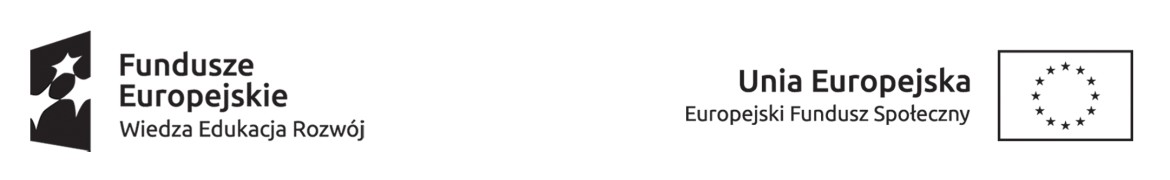  ZAŁĄCZNIK NR 3               projektUMOWA nr ………..………/2022(zw. dalej „Umową”)zawarta w dniu   …………………  r. w Gdyni pomiędzy: Akademią Marynarki Wojennej im. Bohaterów Westerplatte z siedzibą w Gdyni (81-127), ul. Śmidowicza 69, 81-127 Gdynia, NIP 586-010-46-93, REGON 190064136, reprezentowaną przez:KANCLERZA - Marka Drygasa, działającego na podstawie pełnomocnictwa Rektora Komendanta kontradmirała prof. dr. hab. Tomasza SZUBRYCHTA z dnia 09.08.2021 r.,  zwaną w dalszej części Umowy „Zamawiającym”a………………………………………………………………………………………………………………………………………………………………………………………………………………………………………………………………………………………………………………………………………
zwanym dalej „Wykonawcą”, zwanymi dalej łącznie „Stronami” oraz każdy indywidualnie „Stroną”.Niniejsza umowa została zawarta wyniku przeprowadzenia postępowania nr……………., zgodnie z art. 275 pkt.1 Ustawy z dnia 11 września 2019 r.- Prawo zamówień publicznych (t. j. Dz. U. z 2021, poz. 1129 z późn. zm.) – dla części……… Postępowania.  § 1Przedmiot umowyPrzedmiotem niniejszej Umowy są: sprzedaż, dostawa i montaż sprzętu dostosowanego do osób 
z niepełnosprawnościami, a także przeszkolenie operatorów, zgodnie z przeprowadzonym postępowaniem nr ……….Na wyżej wymieniony sprzęt wykonawca udziela gwarancji, która będzie obowiązywała przez okres ……… miesięcy, liczony od dnia dostawy sprzętu Zamawiającemu. Wykonawca zobowiązuje się do zapewnienia usług serwisu pogwarancyjnego sprzętu wskazanego powyżej. Przedmiotowa umowa realizowana jest w ramach projektu nr POWR.03.05.00-00-A036/19 pod nazwą „Akademia Marynarki Wojennej dostępna dla osób z niepełnosprawnościami” (zwanego dalej Projektem) współfinansowanego ze środków Europejskiego Funduszu Społecznego w ramach Programu Operacyjnego Wiedza Edukacja Rozwój 2014-2020, Osi Priorytetowej III. Szkolnictwo wyższe dla gospodarki i rozwoju, Działania 3.5 Kompleksowe programy szkół wyższych3. Świadczenie Wykonawcy na rzecz Zamawiającego, wynikające z niniejszej Umowy jest tożsame z jego zobowiązaniem zawartym w postępowaniu nr. ………..§ 2Oświadczenia StronWykonawca oświadcza, że:sprzęt, którego sprzedaż, dostawa i montaż są Przedmiotem Umowy, jest właściwej, jakości, fabrycznie nowy i może być używany bez naruszania praw własności osób trzecich, w tym praw patentowych i praw autorskich,sprzęt, którego sprzedaż, dostawa i montaż są Przedmiotem Umowy, spełnia wszelkie normy przewidziane dla niego w powszechnie obowiązujących przepisach prawa,wszystkie osoby, które będą uczestniczyły ze strony Wykonawcy, w wykonaniu czynności stanowiących Przedmiot Umowy, posiadają niezbędne kwalifikacje i uprawnienia pozwalające na wykonanie Umowy,nie jest prowadzone w stosunku do niego postępowanie upadłościowe, likwidacyjne lub układowe oraz według jego najlepszej wiedzy nie istnieją żadne okoliczności mogące spowodować wszczęcie takich postępowań.Zamawiający, zgodnie z art. 4c ustawy z dnia 8 marca 2013 r. o przeciwdziałaniu nadmiernym opóźnieniom w transakcjach handlowych (t. j. Dz. U. z 2020 r. poz. 935), oświadcza, że posiada status dużego przedsiębiorcy. § 3Prawa i obowiązki StronStrony Umowy zobowiązują̨ się̨ do wzajemnej współpracy we wszystkich aspektach, mogących przyczynić́ się̨ do prawidłowego wykonania Przedmiotu Umowy, w tym do niezwłocznego wzajemnego informowania się̨ o wszystkich okolicznościach, mogących mieć́ wpływ na realizację Przedmiotu Umowy. Wszystkie działania Stron, dążące do wykonania Umowy, powinny być podejmowane niezwłocznie, chyba, że Strony ustaliły inny termin.W czasie wykonywania niniejszej Umowy oraz w okresie gwarancji (rękojmi), Wykonawca jest zobowiązany do pisemnego powiadamiania Zamawiającego o:zmianie siedziby Wykonawcy,upadłości Wykonawcy,wszczęciu postępowania układowego,ogłoszeniu likwidacji,zawieszeniu działalności,zmianie w zakresie rejestracji działalności Wykonawcy.w terminie 3 (trzech) dni od zaistnienia powyższych okoliczności pod rygorem obowiązku zapłaty na rzecz Zamawiającego kary umownej opisanej w § 7 niniejszej Umowy.Wykonawca nie może przenieść praw i obowiązków wynikających z niniejszej Umowy na osoby trzecie bez pisemnej zgody Zamawiającego. 	Strony zobowiązują się do zachowania w tajemnicy treści Umowy, a także wszelkich materiałów, dokumentów oraz informacji otrzymanych lub uzyskanych w związku z wykonaniem Umowy. Obowiązek Stron odnosi się do wszelkich pozyskanych informacji, o których mowa powyżej, niezależnie od tego, czy Strony otrzymały je bezpośrednio od drugiej Strony, czy też za pośrednictwem osób trzecich. Obowiązek zachowania w tajemnicy obejmuje w szczególności zakaz udostępniania powyżej wskazanych informacji osobom trzecim. Strony zobowiązują się poinformować pracowników oraz współpracowników, którzy uczestniczą w wykonywaniu Umowy, o obowiązku zachowania tajemnicy. § 4Realizacja Przedmiotu UmowyNa mocy niniejszej Umowy, Wykonawca przenosi na rzecz Zamawiającego prawo własności sprzętu wymienionego w § 1, a także wykona na rzecz Zamawiającego usługę jego dostawy, montażu i przeszkolenia operatorów, a Zamawiający odbiera od Wykonawcy to prawo, zleca wykonanie powyższej usługi i płaci na rzecz Wykonawcy cenę, określoną w § 5 niniejszej Umowy.Realizacja Przedmiotu Umowy w zakresie dostawy sprzętu, o której mowa w ust. 1 niniejszego paragrafu, odbędzie się w ciągu 21 dni od daty podpisania niniejszej Umowy w ten sposób, że upoważniony pracownik Wykonawcy dostarczy sprzęt wskazany w § 1 ust. 1 do magazynu Zamawiającego.Realizacja przedmiotu Umowy w postaci montażu i przeszkolenia operatorów, o której mowa w ust. 1 niniejszego paragrafu odbędzie się w ciągu 7 (siedmiu) dni roboczych od daty dostawy, o której mowa w ust. 2. W przypadku, gdy Wykonawca nie będzie mógł wykonać w pełnym zakresie dostawy zamówienia, montażu i przeszkolenia w ustalonym terminie, zobowiązany jest niezwłocznie powiadomić o tym Zamawiającego. Zamawiający wyznaczy wówczas Wykonawcy dodatkowy termin na realizację dostawy, montażu i przeszkolenia, jednakże nieprzekraczający 14 (czternastu) dni roboczych od dnia pierwotnego terminu wykonania Umowy.Strony sporządzą protokół zdawczo-odbiorczy przekazania sprzętu, o którym mowa w § 1 ust. 1 (Załącznik nr 1), a także protokół z czynności montażu i przeszkolenia (Załącznik numer 2).W ramach procedury odbioru dostaw, o której mowa w ust. 1 niniejszego paragrafu, Zamawiający zastrzega sobie prawo weryfikacji czy sprzęt i powiązane z nim elementy, takie jak m. in. certyfikaty i etykiety producenta dołączone do sprzętu są oryginalne i licencjonowane zgodnie z prawem. W celu wykonania swojego prawa, Zamawiający może zwrócić się do przedstawicieli producenta danego sprzętu z prośbą o weryfikację czy oferowany sprzęt i materiały do niego dołączone są oryginalne. W przypadku zidentyfikowania nielicencjonowanego lub nieoryginalnego sprzętu lub jego elementów, w tym podrobionych lub przerobionych certyfikatów lub etykiet producenta, Zamawiający:naniesie odpowiednią uwagę w protokole zdawczo-odbiorczym,może wstrzymać wszelkie płatności do czasu dostarczenia oprogramowania i certyfikatów lub etykiet należycie licencjonowanych i oryginalnych,może wyznaczyć Wykonawcy dodatkowy termin do dostawę przedmiotu Umowy w stanie wolnym o wszelkich wad,ma prawo do odstąpienia od Umowy w terminie 14 dni od daty dostawy sprzętu obarczonego wadą,może zawiadomić właściwe organy o zaistnieniu wskazanej wyżej sytuacji, czego konsekwencją będzie wszczęcie przez te organy odpowiednich postępowań.§ 5WynagrodzenieZa wykonanie niniejszej Umowy Zamawiający zapłaci Wykonawcy, tytułem wynagrodzenia kwotę …………….zł brutto (słownie:……………………………………………….…………… złotych).Kwota wynagrodzenia, o której mowa w ust. 1 niniejszego paragrafu, obejmuje podatek VAT w wysokości obowiązującej w dniu zawarcia niniejszej Umowy.Jakiekolwiek odwołanie się w niniejszej Umowie do wynagrodzenia umownego oznacza całkowite wynagrodzenie brutto, określone w ust. 1 niniejszego paragrafu.Zamawiający zobowiązuje się zapłacić Wykonawcy zgodnie z ofertą postępowania oraz zgodnie 
z poniższym wyszczególnieniem za każdy ze sprzętów, o których mowa w § 1 ust. 1 kwotę:………………………………………………………………………………………………….– sztuk x ……………. zł brutto = ……………..zł brutto (słownie: …………………………….. złotych) - zadanie ………… podzadanie …………….;Wynagrodzenie, jakie Zamawiający zapłaci Wykonawcy za wykonanie niniejszej umowy, jest współfinansowane ze środków Unii Europejskiej.Zapłata nastąpi, zgodnie z ofertą, po dostarczeniu sprzętu, montażu, przeszkoleniu i wystawieniu faktury VAT w formie przelewu w terminie do 30 (trzydziestu) dni, liczonych od daty podpisania protokołu zdawczo-odbiorczego bez zastrzeżeń i otrzymania prawidłowo wystawionej faktury VAT, na należący do Wykonawcy rachunek bankowy o numerze: …………………….., prowadzony przez ………………………………., przy czym za dzień zapłaty Strony Umowy przyjmują datę obciążenia rachunku Zamawiającego.Zamawiający zastrzega, iż płatność nastąpi nie wcześniej niż po przekazaniu Zamawiającemu na ten cel środków przez instytucje finansujące Projekt, ale nie później niż w terminie 30 (trzydziestu) dni od dnia otrzymania środków przez Zamawiającego.W przypadku zaistnienia okoliczności, określonych w ust. 7, Wykonawca zrzeka się dochodzenia odsetek z tytułu zwłoki w zapłacie, a nadto nie będzie podejmował żadnych kroków mających na celu wyegzekwowanie od Zamawiającego wynagrodzenia wskazanego w ust. 1.Numer rachunku rozliczeniowego wymieniony w ust. 6 jest rachunkiem bankowym, dla którego zgodnie z Rozdziałem 3a ustawy z dnia 29 sierpnia 1997 r. - Prawo Bankowe (t.j. Dz. U. z 2019 r. poz. 2357 z poźn. zm.), prowadzony jest rachunek VAT. Wskazany w ust. 6 numer rachunku bankowego: jest zawarty w wykazie, o którym mowa w art. 96 b ust. 3 pkt 13) Ustawy o podatku od towarów i usług (t.j. Dz. U. z 2020 poz. 106 z późn. zm.); jest aktualny, a w przypadku zmiany numeru rachunku bankowego, na który ma być dokonana płatność, Wykonawca niezwłocznie (jednak nie później niż w terminie 1 (jednego) dnia od dnia jego zmiany) poinformuje Zamawiającego o tym fakcie w formie pisemnej pod rygorem nieważności złożonego oświadczenia.Zmiana numeru rachunku bankowego nie wymaga sporządzenia aneksu do Umowy, a jedynie złożenia przez Wykonawcę Zamawiającemu oświadczenia w formie pisemnej pod rygorem nieważności, podpisanego zgodnie z zasadami reprezentacji Wykonawcy.W przypadku, gdy rachunek bankowy Wykonawcy, na który ma być dokonana płatność, nie występuje w wykazie, o którym mowa w art. 96 b ust. 3 pkt 13) Ustawy o podatku od towarów i usług, Zamawiający ma prawo do wstrzymania płatności do dnia, w którym wskazany do płatności rachunek bankowy Wykonawcy zostanie uwzględniony w tym wykazie, zaś okres wstrzymania się z płatnością przez Zamawiającego nie będzie uznawany za opóźnienie w zapłacie.Jeśli dla numeru rachunku rozliczeniowego wskazanego przez Wykonawcę w ust. 6, prowadzony jest rachunek VAT, to:Zamawiający oświadcza, że będzie realizować płatności za faktury z zastosowaniem mechanizmu podzielonej płatności (tzw. split payment). Zapłatę w tym systemie uznaje się za dokonanie płatności w terminie ustalonym w § 5 ust. 6 Umowy;Wykonawca wyraża zgodę na dokonywanie przez Zamawiającego płatności w mechanizmie podzielonej płatności (tzw. split payment); Mechanizm podzielonej płatności nie będzie wykorzystywany do zapłaty za świadczenia zwolnione z obowiązku zapłaty podatku VAT lub opodatkowane 0% stawką VAT; Wykonawca zobowiązuje się do umieszczania na wystawianych fakturach adnotacji „mechanizm podzielonej płatności” zgodnie z art. 106e pkt 18a Ustawy o podatku od towarów i usług w przypadku, gdy wartość faktury przekracza kwotę określoną w art. 19 pkt 2 ustawy z dnia 6 marca 2018 r. - Prawo przedsiębiorców (t.j. Dz. U. z 2019 r. poz. 1292 z późn.zm.) Wykonawca zobowiązuje się, że zrekompensuje Zamawiającemu wszelkie negatywne konsekwencje finansowe, w tym z tytułu utraty przez Zamawiającego prawa do odliczenia podatku VAT, powstałe w wyniku uchybień ww. warunków lub powstałe w wyniku zaistnienia okoliczności, o których mowa w art. 88 ust. 3a lub art. 96 ust. 9 i 9a ustawy o VAT, z tytułu ponoszenia przez Zamawiającego odpowiedzialności, o której mowa w art. 117ba ustawy z 29 sierpnia 1997 r.- Ordynacja podatkowa (t.j. Dz.U. z 2020 r. poz. 1325 z późn. zm.) oraz z tytułu braku możliwości zaliczenia wydatku do kosztów podatkowych lub konieczności zmniejszenia kosztów uzyskania przychodów lub zwiększenia przychodów na zasadach określonych w art. 15d ustawy z dnia 15 lutego 1992 r. o podatku dochodowym od osób prawnych (t.j. Dz.U. z 2020 r. poz. 1406 z późn. zm.).§ 6Rękojmia i gwarancja jakościWykonawca udziela gwarancji jakości na sprzęt, którego sprzedaż, dostawa i montaż są Przedmiotem niniejszej Umowy, na okres: …..miesięcy w stosunku do przedmiotów określonych w postępowaniu nr …. z dnia …………….r. Okres gwarancji będzie liczony od dnia podpisania protokołu zdawczo- odbiorczego bez zastrzeżeń. W okresie obowiązywania gwarancji, Wykonawca zobowiązany jest przystąpić do czynności zmierzających do usunięcia ujawnionych wad przedmiotu zamówienia i usunąć je w terminie 14 dni od zgłoszenia.Termin gwarancji określony w ust. 1 biegnie na nowo każdorazowo po skorzystaniu przez Zamawiającego z uprawnień wynikających z gwarancji i liczony jest od dnia usunięcia wad przedmiotu zamówienia przez Wykonawcę i odbioru powyższych czynności przez Zamawiającego bez zastrzeżeń. Z czynności tych sporządzony zostanie protokół.Zgłoszenia serwisowe przyjmowane będą przez Wykonawcę w formie pisemnej pod adresem: …………………………………………. lub telefonicznie pod nr telefonu: ……………………….Serwisowanie sprzętu, którego sprzedaż, dostawa i montaż są Przedmiotem Umowy, opiera się na następujących zasadach:podjęcie działań związanych z wykonaniem naprawy gwarancyjnej powinno nastąpić w ciągu 24 godzin od chwili przyjęcia zgłoszenia pocztą elektroniczną lub telefonicznie, z wyłączeniem dni ustawowo wolnych od pracy; realizacja napraw gwarancyjnych powinna odbywać się w siedzibie Zamawiającego, o ile względy technologiczne nie będą stały temu na przeszkodzie. W przypadku, gdy naprawa w siedzibie Zamawiającego będzie niemożliwa, Wykonawca odbierze uszkodzony sprzęt i dostarczy naprawiony własnym transportem. Decyzja o tym czy naprawa odbędzie się w siedzibie Zamawiającego, czy poza nią, podejmowana jest na podstawie oględzin sprzętu w siedzibie Zamawiającego. Koszty związane z wysłaniem sprzętu do naprawy gwarancyjnej leżą po stronie Wykonawcy; Wykonawca zobowiązany jest do dostarczenia Zamawiającemu sprzętu zastępczego o takich samych lub podobnych parametrach technicznych w terminie 5 (pięciu) dni od dnia zgłoszenia, o którym mowa w ust. 4.Strony postanawiają, że uprawnienia z tytułu rękojmi nie są wyłączone.§ 7Kary umowneWykonawca zapłaci Zamawiającemu następujące kary umowne:w przypadku przekroczenia terminu określonego w § 4 ust. 2 i 3 - w wysokości 1% wynagrodzenia umownego określonego w § 5 ust. 1 za każdy dzień opóźnienia, nie więcej jednak niż 20% kwoty wynagrodzenia umownego,za odstąpienie przez Wykonawcę od Umowy z przyczyn nieleżących po stronie Zamawiającego - w wysokości 20% kwoty wynagrodzenia umownego, za opóźnienie w usunięciu wad przedmiotu zamówienia ujawnionych w okresie gwarancji -w wysokości 0,5% wynagrodzenia umownego za każdy dzień opóźnienia liczony od dnia wyznaczonego na ich usunięcie, ale nie więcej niż 20% kwoty wynagrodzenia umownego, w przypadku naruszenia obowiązku określonego w § 3 ust. 3 i 5 Umowy - każdorazowo w wysokości 5% kwoty wynagrodzenia umownego.Zamawiający zastrzega sobie prawo potrącenia równowartości naliczonych kar umownych z wynagrodzenia Wykonawcy wynikającego z opłat/y za fakturę/y. Jeżeli szkoda spowodowana niewykonaniem lub nienależytym wykonaniem Umowy przekroczy wartość zastrzeżonych kar umownych, bądź wynikać będzie z innych tytułów niż wskazane w Umowie, Zamawiający zastrzega sobie prawo dochodzenia odszkodowania do pełnej wysokości szkody - na zasadach ogólnych.§ 8KomunikacjaKażde polecenie, zawiadomienie, oświadczenie, zgoda, decyzja, zatwierdzenie lub zaświadczenie Zamawiającego lub Wykonawcy będzie potwierdzone w formie pisemnej i przekazane drugiej Stronie.Osobami upoważnionymi do wzajemnych kontaktów między Stronami są przedstawiciele Stron, wymienieni na pierwszej stronie Umowy, a do nadzorowania w imieniu Zamawiającego wykonywania Umowy i prac prowadzonych na jej podstawie upoważniony jest : Adam Woźniak tel. 261 – 262- 992, e-mail: A.Wozniak@amw.gdynia.pl. Osobą upoważnioną do powyższego strony Wykonawcy jest:…………………………………. tel. ……………………., e-mail: ……………………………..Korespondencja w sprawach związanych z wykonywaniem Umowy, pomiędzy Zamawiającym a Wykonawcą, będzie prowadzona w języku polskim, będzie zawierać nazwę i numer Umowy oraz powinna być każdorazowo: wysyłana pocztą, telefaksem, pocztą elektroniczną lub doręczana osobiście na adres siedziby odpowiednio Wykonawcy lub Zamawiającego.§ 9Ważność i zmiana przedmiotu UmowyUmowa jest nieważna w części wykraczającej poza określenie przedmiotu zamówienia wskazanego 
w postępowaniu ………………...Umowa jest nieważna w przypadku naruszenia postanowień art. 146 Prawa zamówień publicznych.W razie zaistnienia istotnej zmiany okoliczności powodującej, że wykonanie Umowy nie leży w interesie publicznym, czego nie można było przewidzieć w dniu zawierania Umowy, Zamawiający może odstąpić od Umowy w terminie 14 dni od powzięcia wiadomości o tych okolicznościach. W takim przypadku Wykonawca może żądać wyłącznie wynagrodzenia należnego z tytułu wykonania odpowiedniej części Umowy.Zamawiający przewiduje możliwość zmian postanowień zawartej Umowy w stosunku do treści oferty w przypadku, gdy wystąpią uzasadnione okoliczności, powodujące konieczność zmiany zaoferowanego produktu np.: z powodu wycofania go z produkcji lub zaprzestania produkcji danego produktu (zakończenia cyklu produkcyjnego danego modelu). Zaistnienie takiej sytuacji musi być udokumentowane – poparte stosownym oświadczeniem producenta. Wykonawca wobec wystąpienia takich okoliczności, dostarczy Zamawiającemu produkt zamienny, który nie może cechować się gorszymi parametrami technicznymi, musi być kompatybilny z pozostałymi elementami sprzętu, którego sprzedaż, dostawa i montaż są przedmiotem Umowy oraz nie może powodować podwyższenia ceny Umowy wynikającej z oferty.Strony postanawiają, iż wszelkie zmiany Umowy, w szczególności związane ze zmianą terminu i zakresu dostawy, wymagają dla swej ważności pisemnej akceptacji Zamawiającego. Wykonawca zobowiązany jest uzyskać powyższą akceptację Zamawiającego przed przystąpieniem do realizacji zmian. W innej sytuacji, żadne wynagrodzenie nie będzie należne Wykonawcy, a Wykonawca wykonuje takie prace na swój koszt i ryzyko.§10Postanowienia końcowePrawem właściwym dla realizacji niniejszej Umowy jest prawo polskie. Strony Umowy przed skierowaniem mogących powstać w przyszłości sporów na drogę postępowania sądowego, zobowiązują się rozpocząć starania mające na celu zakończenie sporu w sposób polubowny.Strony zgodnie postanawiają̨, że sądem wyłącznie właściwym do rozstrzygania mogących powstać w przyszłości sporów pomiędzy Stronami, wynikłych na tle realizacji lub rozliczenia Umowy, będzie rzeczowo właściwy sąd powszechny miejsca siedziby Zamawiającego.W przypadku sprzeczności zapisów Umowy i treści załączników do niej, pierwszeństwo zachowują postanowienia Umowy.Nieważność jednego lub więcej postanowień Umowy nie pociąga za sobą nieważności Umowy, jeżeli Umowa będzie mogła być w dalszym ciągu realizowana zgodnie z pierwotnym jej celem. W przeciwnym razie, Strony sporządzą stosowny aneks do Umowy.Adresami do doręczeń wszelkiej korespondencji związanej z Umową są adresy w niej wyszczególnione. O ewentualnej zmianie adresu Strony muszą zostać powiadomione na piśmie pod rygorem nieważności, a powiadomienie to winno zostać wysłane pocztą za zwrotnym potwierdzeniem odbioru.W sprawach nieuregulowanych niniejszą Umową będą miały zastosowanie odpowiednie przepisy Prawa zamówień publicznych oraz kodeksu cywilnego, a także innych właściwych aktów prawnych.Umowę sporządzono w dwóch jednobrzmiących egzemplarzach, po jednym dla każdej ze Stron.Załączniki: 	Załącznik nr 1 – Wzór protokołu odbioru sprzętu Załącznik nr 2 - Wzór protokołu odbioru, montażu i przeszkolenia operatorówZamawiający				     			          WykonawcaUzgodniono pod względem:finansowym						prawnymZałącznik nr 1 (do umowy) wzór protokołu odbioru sprzętu PROTOKÓŁ ODBIORU SPRZĘTUdostarczonego zgodnie z Umową  nr .............   zawartą w dniu .............Przedmiot umowy .................................................................................................................................... Nazwa Dostawcy ........................................................................................................Wykaz dostarczonych do Zamawiającego poszczególnych składników (elementów) przedmiotu umowy:Powyższe rubryki należy wypełnić zgodnie z ilością dostarczonego w danej dostawie przedmiotu umowy.Przedmiot umowy został dostarczony do Zamawiającego w dniu ..................., zgodnie z załącznikiem nr 2 oraz załącznikiem nr 3 do Umowy.Odbiór przedmiotu umowy, po sprawdzeniu przez Zamawiającego zgodności  z załącznikiem nr 2 oraz załącznikiem nr 3 do Umowy, został dokonany w dniu ..................................Inne informacje:……………………………………………………………………………………………………………………………………………………………………………………………………  
Niniejszy protokół stanowi podstawę do rozliczenia dostawy i wystawienia faktury VAT.Podpis przedstawiciela Dostawcy/Wykonawcy									Podpis osoby  przyjmującej  ...............................................										    ....................................   Gdynia, dnia ........................Załącznik nr 2 (do umowy) wzór protokołu odbioru montażu i przeszkolenia operatorów…………………………..  Miejscowość, dataProtokół odbioru montażu sprzętu i przeszkolenia operatorówSporządzony w dniu ………………. w …………………………. w sprawie odbioru przedmiotu Umowy nr ………………….. z dnia …………………... zawartej 
z ………………………………………………………………………………………………….., którym było wykonanie usługi montażu sprzętu kupionego przez Zleceniodawcę na mocy Umowy oraz przeszkolenie operatorów.Zleceniodawca odbiera od Zleceniobiorcy zadanie polegające na montażu zakupionego sprzętu ……….. i przeszkoleniu operatorów w ramach projektu „POWER.03.05.00-A036/19 Akademia Marynarki Wojennej dostępna dla osób z niepełnosprawnościami”, współfinansowanego ze środków Europejskiego Funduszu Społecznego w ramach Programu Operacyjnego Wiedza Edukacja Rozwój 2014-2020, ogłoszonego w ramach Osi Priorytetowej III, Szkolnictwo Wyższe dla Gospodarki i Rozwoju dla Gospodarki i Rozwoju, Działania 3.5 kompleksowe programy szkół wyższych, Zadanie ….., Podzadanie ……….Ustalenia Zleceniodawcy dotyczące odbioru przedmiotu umowy:wymienione w § 1 Umowy zadanie zostało wykonane w sposób niebudzący zastrzeżeńzastrzeżenia dotyczące odbioru przedmiotu Umowy: …………………………………..Na tym protokół zakończono i podpisano.Podpisy uczestników czynności odbiorczych:Zamawiający 							WykonawcaZAŁĄCZNIK NR 4Wykonawca:									………………………………….…………………………………..reprezentowany przez:………………………………………………………………………….(imię, nazwisko, stanowisko/podstawa do  reprezentacji)OŚWIADCZENIEO PRZYNALEŻNOŚCI / BRAKU PRZYNALEŻNOŚCI DO GRUPY KAPITAŁOEJ*Na potrzeby postępowania o udzielenie zamówienia publicznego pn. Zakup sprzętu dostosowanego do osób z niepełnosprawnościami: 38/ZP/22, prowadzonego w trybie przetargu podstawowego 
z art. 275 ust.1, na podstawie ustawy z dnia 11 września 2019 r. Prawo zamówień publicznych (t. j. Dz. U. z 2021 r. poz. 1129 ze zm.), oświadczam/y, że:- należę** do tej samej grupy kapitałowej w rozumieniu ustawy z dnia 16 lutego 2007 r. o ochronie konkurencji i konsumentów (t.j. Dz. U. z 2021 r. poz. 275 z późn.zm.), co następujący Wykonawca, który złożył odrębną ofertę, w postępowaniu:……………………………………………………………………………………………………………………………………………………………………………………lub- nie należę ** do tej samej grupy kapitałowej w rozumieniu ustawy z dnia 16 lutego 2007 r. o ochronie konkurencji i konsumentów (t.j. Dz. U. z 2021 r. poz. 275 z późn.zm.), co inny Wykonawca, który złożył odrębną ofertę, w postępowaniu.Data, miejscowość oraz podpis(-y):ZAŁĄCZNIK NR 5Wykonawca:									………………………………….…………………………………..reprezentowany przez:………………………………………………………………………….(imię, nazwisko, stanowisko/podstawa do  reprezentacji)OŚWIADCZENIE DOTYCZĄCE PRZESŁANEK WYKLUCZENIA Z POSTĘPOWANIASkładając ofertę w postępowaniu nr spr.: 38/ZP/22 na:Zakup sprzętu dostosowanego do osób z niepełnosprawnościamiOŚWIADCZENIA DOTYCZĄCE WYKONAWCYOświadczam, że nie podlegam wykluczeniu z postępowania na podstawie art. 108 ust. 1 ustawy PZP.Oświadczam, że nie podlegam wykluczeniu z postępowania na podstawie art. 109 ust. 1 pkt 1, 4, 5 
i od 7 do 10 ustawy PZP.Oświadczam, że nie jestem umieszczony na listach i nie podlegam wykluczeniu z niniejszego postępowania o udzielenie zamówienia, na podstawie obowiązujących przepisów określonych w art. 7 ust. 1 Ustawy z dnia 13 kwietnia 2022 r. o szczególnych rozwiązaniach w zakresie przeciwdziałania wspieraniu agresji na Ukrainę oraz służących ochronie bezpieczeństwa narodowego (Dz.U. z 2022 r. poz. 835) Oświadczam, że zachodzą w stosunku do mnie podstawy wykluczenia z postępowania na podstawie art. …………. ustawy PZP (podać mającą zastosowanie podstawę wykluczenia spośród wskazanych powyżej). Jednocześnie oświadczam, że w związku z ww. okolicznością, na podstawie art. 110 ust. 2 ustawy PZP podjąłem następujące środki naprawcze:…………………………………………………………………………………………..…………………...........…………………………………………………………………………………………………..…………………...........…………………………………………………………………………………………………..…………………...........………………………………………………………………ZAŁĄCZNIK NR 6OŚWIADCZENIE WYKONAWCÓW WSPÓLNIE UBIEGAJĄCYCH SIĘ O ZAMÓWIENIE (o którym mowa w art. 117 ust. 4 ustawy)Oświadczenia wykonawców wspólnie ubiegających się o udzielenie zamówienia PODMIOTY W IMIENIU KTÓRYCH SKŁADANE JEST OŚWIADCZENIE: ………..…..……………………………………………………………………………………………………………………… (pełna nazwa/firma, adres, w zależności od podmiotu: NIP/PESEL, KRS/CEIDG) ………………………………………………………………………………………………………………………………………………… (pełna nazwa/firma, adres, w zależności od podmiotu: NIP/PESEL, KRS/CEIDG) reprezentowane przez: …………..…………………………………………………………………………………………………………..(imię, nazwisko, stanowisko/podstawa do reprezentacji)Oświadczenie składane na podstawie art. 117 ust. 4 ustawy z dnia 11 września 2019 r. Prawo zamówień publicznych (tekst jedn.: Dz. U. z 2021 r., poz. 1129 z późn. zm.) - dalej: ustawa Pzp Na potrzeby postępowania o udzielenie zamówienia publicznego którego przedmiotem jest Zakup sprzętu dostosowanego do osób z niepełnosprawnościami nr spr.: 38/ZP/22”, prowadzonego w trybie przetargu podstawowego działając jako pełnomocnik podmiotów, w imieniu których składane jest oświadczenie oświadczam, że:Wykonawca: …………………………………………………………………………..…..…..………… Wykona następujący zakres świadczenia wynikającego z umowy o zamówienie publiczne:……………………………………………………………………………………………………………Wykonawca: …………………………………………………..…..………… Wykona następujący zakres świadczenia wynikającego z umowy o zamówienie publiczne:…………………………………………………………………………………………………………………………………………………………………………………………………………………………Oświadczam, że wszystkie informacje podane w powyższych oświadczeniach są aktualne i zgodne 
z prawdą. ZAŁĄCZNIK NR 7Wykonawca:						…………………………………..reprezentowany przez:…………………………………….(imię, nazwisko, stanowisko/podstawa do  reprezentacji)Oświadczenie wymagane od wykonawcy w zakresie wypełnienia obowiązków informacyjnych wynikających z RODOWykonawca ubiegając się o udzielenie zamówienia publicznego jest zobowiązany do wypełnienia wszystkich obowiązków formalno-prawnych związanych z udziałem w postępowaniu. Do obowiązków tych należą m.in. obowiązki wynikające z RODO), w szczególności obowiązek informacyjny przewidziany w art. 13 RODO względem osób fizycznych, których dane osobowe dotyczą i od których dane te wykonawca bezpośrednio pozyskał. Jednakże obowiązek informacyjny wynikający z art. 13 RODO nie będzie miał zastosowania, gdy i w zakresie, w jakim osoba fizyczna, której dane dotyczą, dysponuje już tymi informacjami (vide: art. 13 ust. 4).Wykonawca musi wypełnić obowiązek informacyjny wynikający z art. 14 RODO względem osób fizycznych, których dane przekazuje zamawiającemu i których dane pośrednio pozyskał, chyba że ma zastosowanie co najmniej jedno z włączeń, o których mowa w art. 14 ust. 5 RODO.W celu zapewnienia, że wykonawca wypełnił ww. obowiązki informacyjne oraz ochrony prawnie uzasadnionych interesów osoby trzeciej, której dane zostały przekazane w związku z udziałem wykonawcy w postępowaniu, wykonawca składa w postępowaniu o udzielenie zamówienia publicznego oświadczenie o wypełnieniu przez niego obowiązków informacyjnych przewidzianych w art. 13 lub art. 14 RODO.Oświadczenie wykonawca składa razem z ofertą.Oświadczenie wymagane od wykonawcy w zakresie wypełnienia obowiązków informacyjnych przewidzianych w art. 13 lub art. 14 RODO Oświadczam, że wypełniłem obowiązki informacyjne przewidziane w art. 13 lub art. 14 RODO1) wobec osób fizycznych, od których dane osobowe bezpośrednio lub pośrednio pozyskałem w celu ubiegania się o udzielenie zamówienia publicznego w niniejszym postępowaniu.** W przypadku, gdy wykonawca nie przekazuje danych osobowych innych niż bezpośrednio jego dotyczących lub zachodzi wyłączenie stosowania obowiązku informacyjnego, stosownie do art. 13 ust. 4 lub art. 14 ust. 5 RODO treści oświadczenia wykonawca nie składa (usunięcie treści oświadczenia np. przez jego wykreślenie).ZAŁĄCZNIK NR 8Wykonawca: ………………………………………………………………………...............……… (pełna nazwa/firma, adres, w zależności od podmiotu: NIP/PESEL, KRS/CEiDG) reprezentowany przez:…………………………………………………………………………………………………………… (imię, nazwisko, stanowisko/podstawa do reprezentacji)Oświadczenie Wykonawcy o aktualności informacji zawartych w oświadczeniu, o którym mowa 
w art. 125 ust. 1 ustawy, w zakresie podstaw wykluczenia z postępowania             Składając ofertę w postępowaniu o udzielenie zamówienia publicznego w trybie przetargu podstawowego z art. 275 ust.1 znak: 38/ZP/22:Zakup sprzętu dostosowanego do osób z niepełnosprawnościamiw zakresie art. 108 ust. 1 pkt 3-6 ustawy Pzp, dodatkowo art. 109 ust. 1 pkt 5 i 7-8 oświadczamy, że: wszystkie informacje zawarte w oświadczeniu, o którym mowa w art. 125 ust. 1 ustawy, w zakresie podstaw wykluczenia z postępowania są aktualne na dzień złożenia oświadczenia Sygnatura sprawy: 38/ZP/22SPECYFIKACJA WARUNKÓW ZAMÓWIENIASPECYFIKACJA WARUNKÓW ZAMÓWIENIASPECYFIKACJA WARUNKÓW ZAMÓWIENIASPECYFIKACJA WARUNKÓW ZAMÓWIENIAZAMAWIAJĄCY: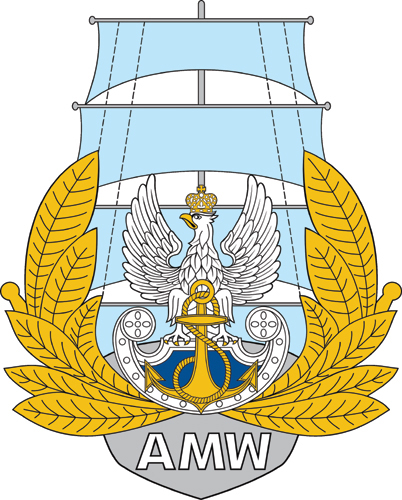 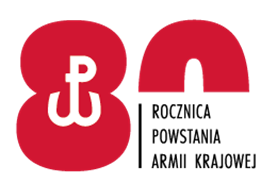 Akademia Marynarki Wojennej im. Bohaterów Westerplatteul. inż. Śmidowicza 6981-127 GDYNIAwww.amw.gdynia.plZAMAWIAJĄCY:Akademia Marynarki Wojennej im. Bohaterów Westerplatteul. inż. Śmidowicza 6981-127 GDYNIAwww.amw.gdynia.plZAMAWIAJĄCY:Akademia Marynarki Wojennej im. Bohaterów Westerplatteul. inż. Śmidowicza 6981-127 GDYNIAwww.amw.gdynia.plZAMAWIAJĄCY:Akademia Marynarki Wojennej im. Bohaterów Westerplatteul. inż. Śmidowicza 6981-127 GDYNIAwww.amw.gdynia.plZAPRASZA DO ZŁOŻENIA OFERTY W POSTĘPOWANIUZakup sprzętu dostosowanego do osób z niepełnosprawnościami 
TRYB UDZIELENIA ZAMÓWIENIA: tryb podstawowy bez negocjacjiPodstawa prawna: Ustawa z dnia 11.09.2019 r. - Prawo zamówień publicznych(Dz. U. z 2021 r. poz. 1129 z późn. zm.)ZAPRASZA DO ZŁOŻENIA OFERTY W POSTĘPOWANIUZakup sprzętu dostosowanego do osób z niepełnosprawnościami 
TRYB UDZIELENIA ZAMÓWIENIA: tryb podstawowy bez negocjacjiPodstawa prawna: Ustawa z dnia 11.09.2019 r. - Prawo zamówień publicznych(Dz. U. z 2021 r. poz. 1129 z późn. zm.)ZAPRASZA DO ZŁOŻENIA OFERTY W POSTĘPOWANIUZakup sprzętu dostosowanego do osób z niepełnosprawnościami 
TRYB UDZIELENIA ZAMÓWIENIA: tryb podstawowy bez negocjacjiPodstawa prawna: Ustawa z dnia 11.09.2019 r. - Prawo zamówień publicznych(Dz. U. z 2021 r. poz. 1129 z późn. zm.)ZAPRASZA DO ZŁOŻENIA OFERTY W POSTĘPOWANIUZakup sprzętu dostosowanego do osób z niepełnosprawnościami 
TRYB UDZIELENIA ZAMÓWIENIA: tryb podstawowy bez negocjacjiPodstawa prawna: Ustawa z dnia 11.09.2019 r. - Prawo zamówień publicznych(Dz. U. z 2021 r. poz. 1129 z późn. zm.)                                                                                                      ZATWIERDZAM                                                                                                      Rektor-Komendant                                                                              kontradmirał prof. dr hab. Tomasz SZUBRYCHTdnia  …… …………….. 2022 r.Opracowała: Sekcja Zamówień Publicznych                                                                                                      ZATWIERDZAM                                                                                                      Rektor-Komendant                                                                              kontradmirał prof. dr hab. Tomasz SZUBRYCHTdnia  …… …………….. 2022 r.Opracowała: Sekcja Zamówień Publicznych                                                                                                      ZATWIERDZAM                                                                                                      Rektor-Komendant                                                                              kontradmirał prof. dr hab. Tomasz SZUBRYCHTdnia  …… …………….. 2022 r.Opracowała: Sekcja Zamówień Publicznych                                                                                                      ZATWIERDZAM                                                                                                      Rektor-Komendant                                                                              kontradmirał prof. dr hab. Tomasz SZUBRYCHTdnia  …… …………….. 2022 r.Opracowała: Sekcja Zamówień PublicznychROZDZIAŁ 1Nazwa oraz adres Zamawiającego, numer telefonu, adres poczty elektronicznej oraz strony internetowej prowadzonego postępowaniaNazwa oraz adres Zamawiającego, numer telefonu, adres poczty elektronicznej oraz strony internetowej prowadzonego postępowaniaNazwa:Nazwa:Akademia Marynarki Wojennej im. Bohaterów Westerplatte Adres:Adres:ul. inż. Śmidowicza 6981 – 127 GDYNIANumer telefonu:Numer telefonu:261262537Godziny urzędowania:Godziny urzędowania:od godz. 7.30 do godz. 15.30NIP:NIP:586-010-46-93REGON:REGON:190064136Adres poczty elektronicznej:Adres poczty elektronicznej:przetargi@amw.gdynia.pl Adres strony internetowej:Adres strony internetowej prowadzonego postępowaniaAdres strony internetowej:Adres strony internetowej prowadzonego postępowaniawww.amw.gdynia.plplatforma zakupowahttps://platformazakupowa.pl/Wykonawca zamierzający wziąć udział w postępowaniu o udzielenie zamówienia publicznego, zobowiązany jest posiadać konto na platformie zakupowej.Zarejestrowanie i utrzymanie konta na platformie zakupowej oraz korzystanie z platformy jest bezpłatne. platforma zakupowahttps://platformazakupowa.pl/Wykonawca zamierzający wziąć udział w postępowaniu o udzielenie zamówienia publicznego, zobowiązany jest posiadać konto na platformie zakupowej.Zarejestrowanie i utrzymanie konta na platformie zakupowej oraz korzystanie z platformy jest bezpłatne. platforma zakupowahttps://platformazakupowa.pl/Wykonawca zamierzający wziąć udział w postępowaniu o udzielenie zamówienia publicznego, zobowiązany jest posiadać konto na platformie zakupowej.Zarejestrowanie i utrzymanie konta na platformie zakupowej oraz korzystanie z platformy jest bezpłatne. platforma zakupowahttps://platformazakupowa.pl/ROZDZIAŁ 4Informacja, czy Zamawiający przewiduje wybór najkorzystniejszej oferty 
z możliwością prowadzenia negocjacjiROZDZIAŁ 5Opis przedmiotu zamówieniaROZDZIAŁ 6Termin wykonania zamówieniaROZDZIAŁ 7Projektowane postanowienia umowy w sprawie zamówienia publicznego, które zostaną wprowadzone do treści tej umowyROZDZIAŁ 8Informacja o środkach komunikacji elektronicznej, przy użyciu których Zamawiający będzie komunikował się z Wykonawcami, oraz informacje 
o wymaganiach technicznych i organizacyjnych sporządzania, wysyłania 
i odbierania korespondencji elektronicznejROZDZIAŁ 9Informacja o sposobie komunikowania się Zamawiającego z Wykonawcami w inny sposób niż przy użyciu środków komunikacji elektronicznej 
w przypadku zaistnienia jednej z sytuacji określonych w art. 65 ust. 1, art. 66 i art. 69ROZDZIAŁ 10Wskazanie osób uprawnionych do komunikowania się z WykonawcamiSekcja Zamówień PublicznychAnna PARASIŃSKA, Beata ŁASZCZEWSKA-ADAMCZAK, Rafał FUDALA.Sekcja Zamówień PublicznychAnna PARASIŃSKA, Beata ŁASZCZEWSKA-ADAMCZAK, Rafał FUDALA.Sekcja Zamówień PublicznychAnna PARASIŃSKA, Beata ŁASZCZEWSKA-ADAMCZAK, Rafał FUDALA.ROZDZIAŁ 11Termin związania ofertąROZDZIAŁ 12Opis sposobu przygotowania ofertyROZDZIAŁ 13Sposób oraz termin składania ofertROZDZIAŁ 14Termin otwarcia ofertROZDZIAŁ 15Podstawy wykluczeniaROZDZIAŁ 16Sposób obliczenia cenyROZDZIAŁ 17Opis kryteriów oceny ofert, wraz z podaniem wag tych kryteriów, i sposobu ocenyLp.Nazwa kryteriumZnaczenie kryterium 1.Cena oferty /C/60 2.Okres gwarancji /G/40 ROZDZIAŁ 18Informacje o formalnościach, jakie muszą zostać dopełnione po wyborze oferty w celu zawarcia umowy w sprawie zamówienia publicznegoROZDZIAŁ 19Pouczenie o środkach ochrony prawnej przysługujących WykonawcyROZDZIAŁ 20Informacje o warunkach udziału w postępowaniu, jeżeli Zamawiający je przewidujeROZDZIAŁ 21Informacje o podmiotowych środkach dowodowych, jeżeli Zamawiający będzie wymagał ich złożeniaROZDZIAŁ 22Opis części zamówienia, jeżeli Zamawiający dopuszcza składanie ofert częściowychROZDZIAŁ 23Liczba części zamówienia, na którą Wykonawca może złożyć ofertę, lub maksymalna liczbę części, na które zamówienie może zostać udzielone temu samemu Wykonawcy, oraz kryteria lub zasady, mające zastosowanie do ustalenia, które części zamówienia zostaną udzielone jednemu Wykonawcy, w przypadku wyboru jego oferty w większej niż maksymalna liczbie częściROZDZIAŁ 24Informacje dotyczące ofert wariantowych, w tym informacje o sposobie przedstawiania ofert wariantowych oraz minimalne warunki, jakim muszą odpowiadać oferty wariantowe, jeżeli Zamawiający wymaga lub dopuszcza ich składanieROZDZIAŁ 25Wymagania w zakresie zatrudnienia na podstawie stosunku pracy, 
w okolicznościach, o których mowa w art. 95ROZDZIAŁ 26Wymagania w zakresie zatrudnienia osób, o których mowa w art. 96 ust. 2 pkt 2, jeżeli Zamawiający przewiduje takie wymaganiaROZDZIAŁ 27Informacje o zastrzeżeniu możliwości ubiegania się o udzielenie zamówienia wyłącznie przez wykonawców, o których mowa w art. 94, jeżeli Zamawiający przewiduje takie wymaganiaROZDZIAŁ 28Wymagania dotyczące wadium, w tym jego kwotę, jeżeli Zamawiający przewiduje obowiązek wniesienia wadiumROZDZIAŁ 29Informacje o przewidywanych zamówieniach, o których mowa w art. 214 ust. 1 pkt 7 i 8, jeżeli Zamawiający przewiduje udzielenie takich zamówieńROZDZIAŁ 30Informacje dotyczące przeprowadzenia przez Wykonawcę wizji lokalnej lub sprawdzenia przez niego dokumentów niezbędnych do realizacji zamówienia, o których mowa w art. 131 ust. 2 ustawy Prawo zamówień publicznych, jeżeli Zamawiający przewiduje możliwość albo wymaga złożenia oferty po odbyciu wizji lokalnej lub sprawdzeniu tych dokumentówROZDZIAŁ 31Informacje dotyczące walut obcych, w jakich mogą być prowadzone rozliczenia między Zamawiającym a wykonawcą, jeżeli Zamawiający przewiduje rozliczenia w walutach obcychROZDZIAŁ 32Informacje dotyczące zwrotu kosztów udziału w postępowaniu, jeżeli Zamawiający przewiduje ich zwrotROZDZIAŁ 33Informację o obowiązku osobistego wykonania przez Wykonawcę kluczowych zadań, jeżeli Zamawiający dokonuje takiego zastrzeżenia zgodnie z art. 60 i art. 121 ustawy Prawo zamówień publicznychROZDZIAŁ 34Maksymalna liczba wykonawców, z którymi Zamawiający zawrze umowę ramową, jeżeli Zamawiający przewiduje zawarcie umowy ramowejROZDZIAŁ 35Informacja o przewidywanym wyborze najkorzystniejszej oferty 
z zastosowaniem aukcji elektronicznej wraz z informacjami, o których mowa w art. 230 ustawy Prawo zamówień publicznych, jeżeli Zamawiający przewiduje aukcję elektronicznąROZDZIAŁ 36Wymóg lub możliwość złożenia ofert w postaci katalogów elektronicznych lub dołączenia katalogów elektronicznych do oferty, w sytuacji określonej w art. 93ustawy Prawo zamówień publicznychROZDZIAŁ 37Informacje dotyczące zabezpieczenia należytego wykonania umowy, jeżeli Zamawiający je przewidujeROZDZIAŁ 38Klauzula informacyjna z art. 13 RODO do zastosowania przez Zamawiających w celu związanym z postępowaniem o udzielenie zamówienia publicznegoROZDZIAŁ 39ZałącznikiLp.SprzętIlośćCena jednostkowa nettoWartość nettoVATWartość bruttoLp.ABCD=B*CED+ELupy elektroniczne3 szt.Program powiększający 
i czytający ekran1 szt.Przenośny powiększalnik 
wideo1 szt.Drukarka Brailowska1 szt.Tablice interaktywne2 szt.Lp.SprzętIlośćCena jednostkowa nettoWartość nettoVATWartość bruttoLp.ABCD=B*CED+E1.Pętle induktofoniczne1 szt./zestaw2.Pętle indukcyjne6 szt.3.Przenośna pętla wielkopowierzchniowa1 szt./ zestaw4.Ładowarka 12- portowa1 szt.Nazwa pozycjiIlośćJMOpis pozycjiLupy elektroniczne 3szt.Przenośne urządzenia służące do powiększania tekstu czy obrazu. Wyposażone w kamerę i monitor wyświetlający na nim obraz widziany przez kamerę.- 7 calowy ekran LCD- 5-megapikselowa kamera obrotowa o rozdzielczości HD z auto fokusem, - panoramiczny, 7-calowy ekran LCD,- wymiary ok. 800 x 480,- wbudowana podstawka,-wbudowane podświetlenie LED,-port USB,-port HDMI,-bateria wystarczająca na 3 godziny nieprzerwanej pracy,- powiększenie: 2 – 24 razy – regulacja powiększenia dostępna 
z poziomu przycisków lub ekranu dotykowego,- tryby koloru.Program powiększający i czytający ekran 1szt. Program powiększa, uwydatnia i czyta głosem syntetycznym wszystko, co znajduje się na ekranie komputera z niezrównaną jakością i łatwością.- Program wraz z polskim syntezatorem. Jako pomoc dla osób słabowidzących, które oprócz funkcji powiększania potrzebują wsparcia w postaci udźwiękowienia. - Program oferuje elastyczne powiększanie w pełnym zakresie poziomów do 36 x i do 60 x w Windows 8, 8.1,10. - powiększanie i pomniejszanie przy użyciu wszystkich poziomów powiększenia, wyłącznie ulubionych poziomów powiększenia lub wyłącznie pełnych poziomów powiększenia, - echo pisania, echo myszy, echo programów,- obsługa urządzeń z ekranami dotykowymi - obsługa tabletów, laptopów i monitorów biurkowych,- wbudowana obsługa popularnych aplikacji, m.in. Internet Explorer, pełny pakiet Microsoft Office, Adobe, Firefox, OpenOffice, iTunes i Java, - trzy poziomy oznajmiania,- płynna nawigacja w aplikacjach i płynne przewijanie widoku, - zapisywanie unikatowych ustawień dla dowolnej aplikacji.Przenośny powiększalnik wideo1szt.Powiększalnik umożliwia osobom słabowidzącym czytanie, pisanie i oglądanie obiektów z dowolnej odległości.- Unikatowa konstrukcja zapewnia najwyższą elastyczność pracy i oferuje duży zakres powiększania, z wieloma opcjami wyświetlania.  - Powiększalnik z wbudowanym akumulatorem, umożliwiającym sześciogodzinną, ciągłą pracę, - z wbudowanym Wi-Fi,- przeznaczony do pracy z zewnętrznym monitorem HDMI, komputerem stacjonarnym / laptopem lub tabletem. - Kamera HD z auto fokusem,- 6 domyślnych trybów kolorów o wysokim kontraście i 27 konfigurowalnych trybów kolorów o wysokim kontraście,- funkcja zamrażania ekranu,- funkcja Znajdź do lokalizacji centralnego punktu obiektu wyświetlanego na ekranie,- linie i maski do oznaczania obszaru wyświetlanego na ekranie,- gniazdo kart SD do zapisywania obrazów,- port USB do łączenia z komputerem PC (wymagane oprogramowanie GEM),- przednia kamera (funkcja lustra), powiększanie od 1 x do 2,5 x,- powiększenie do 31x                                          Drukarka Brailowska1szt.Parametry wymagane :- wspieranie standardowych sterowników drukarek dla systemu Windows do łączenia tekstu z grafiką w programach takich jak Word lub Excel. - Ustawienia i preferencje drukowania powinny dostosować się na komputerze, by wydrukowane dokumenty wyglądały dokładnie tak, jak pojawiają się na ekranie. - obsługiwane systemy operacyjne: Windows 7, Windows 8, Windows 10- prędkość druku do 25 znaków na sekundę- na stronie wydruku test może być łączony z grafiką o rozdzielczości min. 17 DPI- wydruk dwustronny w dwóch przebiegach drukowania - drukowanie na papierze perforowanym i na pojedynczych arkuszach papieru brajlowskiego A4, 160 g- wyposażona w jednoarkuszowy podajnik - wyposażona w pakiet oprogramowania, umożliwiający drukowanie w brajlu z poziomu dowolnego programu do edycji tekstów lub grafiki, łączenie tekstów brajlowskich z tabelami, wykresami lub zeskanowaną czy też tworzoną przez użytkowników grafiką.- Program tłumaczący do postaci brajlowskiej dokumenty w formacie Microsoft Office.- Narzędzie umożliwiające przeglądanie na ekranie komputera 
i edycję przed wydrukowaniem dokumentów z rozszerzeniem PRN, skonwertowanych wcześniej do postaci brajlowskiej. --Aplikacja translatora dokumentów do postaci brajlowskiej.- wszystkie parametry jej pracy można ustawić z poziomu komputera, lokalnie lub w sieci, z pomocą czytnika ekranu lub bez niego- wyposażona w czcionki brajlowskie lub i czcionki ekranowe, które powinny być instalowane razem ze sterownikiem drukarki brajlowskiej. Czcionki powinny móc być wybierane w dowolnym programie Windows oferującym wybieranie czcionek Windows. Czcionki brajlowskie i czcionki ekranowe są wyświetlane na ekranie jako standardowe znaki tekstowe i są drukowane jako wzorce punktów brajlowskich. Podczas stosowania tych czcionek każdy znak drukarski jest konwertowany na jeden znak brajlowski, odpowiadający kodowi ACSII tego znaku drukarskiego,. Na wyjściu brajlowskim nie będzie ani skrótów ani przetłumaczonych symboli.Tablice interaktywne 2szt.- Przekątna obszaru roboczego nie mniej niż 80’’- Technologia IR (pozycjonowanie w podczerwieni)- Format tablicy 4:3- Rozdzielczość minimalna 32 100x32 100- Dokładność pozycjonowania poniżej 0,3mm- Przewodowa komunikacja z komputerem poprzez port USB- Powierzchnia tablicy odporna na uszkodzenia mechaniczne, magnetyczna, z możliwością wykorzystania tablicy jako klasycznej tablicy sucho-ścieralnej- Obsługa tablicy pisakiem, palcem lub dowolnym wskaźnikiem. Do zestawu należy dołączyć dodatkowy pisak typu multipen posiadający minimum funkcjonalność gumki, zaznaczania, zmiany koloru pisaka, zmiany grubości linii, tworzenie nowej strony.- Dołączone dedykowane sterowniki i oprogramowanie tablicy w polskiej wersji językowej umożliwiające wykorzystanie w pełni możliwości tablicy (oprogramowanie i sterowniki muszą być zgodne z systemem Windows 7 32/64 bit oraz z Windows 8,10 oraz Linux)- Oprogramowanie do przygotowywania oraz przeprowadzania testów z wykorzystaniem tabletów min 40 uczestników jednocześnie.- Możliwość zapisu prezentacji w postaci pliku .ppt, .pdf, .html w celu odtworzenia na komputerach nie posiadającego oprogramowania dostarczanego z tablicą- Wbudowana nagrywarka ekranu – możliwość zapisu wszystkich czynności wykonywanych na komputerze w postaci sekwencji filmowej z dźwiękiem- dołączona instrukcja urządzenia w języku polskim- funkcje koncentrujące uwagę słuchaczy na istotnym fragmencie prezentacji:- Tryb „Reflektor” umożlwiający zakrycie powierzchni ekranu i pozostawienie odsłoniętego fragmentu z możliwością przesuwania po powierzchni ekranu- Oprogramowanie wyposażone w tryb białej tablicy oraz narzędzia do rysowania takie jak: pióro, podkreślenie (podświetlenie), gumka, narzędzie rozpoznawania kształtów (figury geometryczne), narzędzie wypełniania kolorem, narzędzie rysowania linii, grupowanie i blokowanie obiektów graficznych- Możliwość zainstalowania oprogramowania na dowolnej liczbie komputerów będących w posiadaniu szkoły- Dostosowanie paska narzędzi do potrzeb użytkownika poprzez możliwość edycji narzędzi znajdujących się na pasku narzędziowym- Obsługiwane systemy operacyjne: Linux, Mac, Windows 2000/XP/Vista/7/8/10 32 i 64 bity.- Automatyczny zapis edytowanego dokumentu możliwością ustalenia interwału czasowego co jaki będzie się dokonywał automatyczny zapisNazwa pozycjiIlośćJMOpis pozycjiPętle induktofoniczne 1szt./zestawPętle induktofoniczne - zestaw przenośny do 3 sal wykładowych (3x nadajnik kieszonkowy,3x odbiornik sygnału radiowego,3 x mikrofon krawatowy, 3 x pętla indukcyjna zawieszana na szyję)- Pętla indukcyjna zawieszana na szyję (3 szt.):w kolorze czarnym z przewodem o dł. 55 cm zakończonym wtykiem jack3,5 mm- Nadajnik kieszonkowy 3 sztuki :Antena: giętkaMoc wyjściowa: 10mWEmisja niepożądana: mniej niż 250 nWWejście audio: Mic in, Aux inGniazdo wejściowe: mini XLRRegulacja dźwięku: wyciszenie, niski/średni/wysoki poziomBateria: 1,2 V (Ni-MH, 2100 mAh) x 2 AA baterie wielokrotnego ładowania; 1,5 V x 2 AA Alkaiczne jednorazowe baterieZasilanie: 11 godzin typowo dla Ni-MH wielokrotnego ładowania; 14 godzin typowo dla alkaicznych jednorazowych bateriiObudowa: aluminium- Odbiornik sygnału radiowego (3 sztuki) wyposażony w:Zakres dynamiczny: >80dBWspółczynnik T.H.D.: <1%Antena: giętkaSygnał wyjściowy: -5dBv/-10dBv/-15dBv/@ 1 kHz MOD 20kHz z przełącznikiem Hi/Mid/LowPoziom audio: max. 750 mVGniazdo słuchawkowe: 3,5 mm złącze jack dla mono lub stereoBateria: 1,2 V (Ni-MH, 2100 mAh) x 2 AA baterie wielokrotnego ładowania; 1,5 V x 2 AA Alkaiczne jednorazowe baterieZasilanie: 14 godzin typowo dla Ni-MH wielokrotnego ładowania; 17 godzin typowo dla alkaicznych jednorazowych baterii- Mikrofon krawatowy 3 sztuki :w kolorze czarnym z przewodem zakończonym wtykiem mini XLRPętle indukcyjne6szt.Przenośne pętle indukcyjne (np. do dziekanatów, komisji rekrutacyjnych).Zestaw- Wzmacniacz wraz z baterią, wbudowany mikrofon, ładowarka- budowana silna pętla działająca do ok. 1 metra od urządzenia - prosta w obsłudze i szybko osiąga gotowość do użytku,- gniazda - Jack 3,5 mm do podłączenia mikrofonu zewnętrznego np. krawatowego- sygnalizacja wyłączenia - sygnał dźwiękowy informujący o automatycznym wyłączeniu za 10 sek. i możliwości przedłużenia działania o kolejny cykl- wskaźniki - Wskaźnik zasilania , poziomu sygnału wejściowego, wymaganego ładowania oraz stanu ładowania.- automatyczny włącznik - Wbudowany automatyczny wyłącznik (możliwość wyłączenia po 10, 30 lub 60 minutach pracy)- odpowiedź częstotliwościowa- 100Hz-5KHzPrzenośna pętla wielkopowierzchniowa 1szt./zestawPrzenośna wielkopowierzchniowa pętla indukcyjna np. do auli wykładowej (Wzmacniacz pętli indukcyjnej,Przewód pętli o dł. 35 m zwijany na rolce (+ 15 m przedłużacz),Urządzenie testowe – odbiornik pętli,Odbiornik bezprzewodowego mikrofonu,Bezprzewodowy mikrofon doręczny (nadajnik),Walizka (na wszystkie w/w elementy do przenoszenia zestawu)).• Duży zasięg nagłośnienia – 150 m2. • Spełnia wymagania normy IEC 60118-4 dla pętli indukcyjnych o powierzchni do 150 m kw. • Dwa wejścia XLR – mikrofonowe / liniowe. • Wejście i wyjście liniowe RCA.• Regulatory sygnału wejściowego (dla każdego wejścia mic/line),regulator prądu pętli • Diody LED: zasilanie , prąd pętli , sygnał wejściowy• obsługa - Wygodne złącze do szybkiego podłączenia przewodu pętli np. gniazdo jack 6,3 mm- odpowiedź częstotliwościowa – 70 Hz- 5 kHz - prąd wyjściowy 16 App- Waga max . 11 kg- Zasilanie – 230-240 V AC Odbiornik sygnału pętli indukcyjnej :-Dioda sygnalizująca prawidłowe działanie systemu - zmienne kolory w zależności od poziomu sygnału (200 mA/m i 400 mA/m)-Dioda sygnalizująca włączenie urządzenia-Wbudowany głośnik  -Wyjście słuchawkowe 3,5 mm-Regulacja głośności i barwy dźwięku-Smycz (pasek do noszenia na szyi)Ładowarka 12-portowa 1szt.Ładowarka 12-portowa dla nadajników lub odbiorników kieszonkowych.-zawierająca 2 sloty do jednoczesnego ładowania dwóch urządzeń-z sygnalizacją diodową w trakcie ładowania i po naładowaniu każdego urządzenia lp.Wyszczególnienie(nazwa)Ilość szt.cena bruttowartość brutto123456789101112Wartość ogółem: